Комунальне підприємство «Чернігівводоканал»Чернігівської міської ради                                                                                                                     Зі змінами від 14.03.2024р НА ЗАКУПІВЛЮ на закупівлю товару:Костюм робочий з логотипом (куртка, штани, футболка – поло) процедура закупівлі – відкриті торгим.  Чернігів – 2024ДОДАТОК № 1до тендерної документаціїДокументи, які повинен надати Учасник у складі тендерної пропозиції, для підтвердження відповідності кваліфікаційним критеріям встановленим замовником відповідно до ст. 16 Закону ДОДАТОК № 2 до тендерної документаціїПідтвердження відсутності обставин для відмови в участі у процедурі закупівлі, передбачених пунктом 47 ОсобливостейУчасник процедури закупівлі підтверджує відсутність підстав, зазначених в пункті 47 Особливостей (крім підпунктів 1 і 7, абзацу чотирнадцятого пункту 47 Особливостей), шляхом самостійного декларування відсутності таких підстав в електронній системі закупівель під час подання тендерної пропозиції.Замовник не вимагає від учасника процедури закупівлі під час подання тендерної пропозиції в електронній системі закупівель будь-яких документів, що підтверджують відсутність підстав, визначених у пункті 47 Особливостей (крім абзацу чотирнадцятого пункту 47 Особливостей), крім самостійного декларування відсутності таких підстав учасником процедури закупівлі відповідно до абзацу шістнадцятого пункту 47 Особливостей.Замовник самостійно за результатами розгляду тендерної пропозиції учасника процедури закупівлі підтверджує в електронній системі закупівель відсутність в учасника процедури закупівлі підстав, визначених підпунктами 1 і 7 пункту 47 Особливостей.З урахуванням викладеного, учасник у складі тендерної пропозиції надає довідку у довільній формі про те, що учасник процедури закупівлі не має невиконаного зі своєї сторони зобов'язання за раніше укладеним договором про закупівлю із замовником, який проводить процедуру закупівлі, що призвело до його дострокового розірвання, і було застосовано санкції у вигляді штрафів та/або відшкодування збитків - протягом трьох років з дати дострокового розірвання такого договору.**Учасник процедури закупівлі, що перебуває в обставинах, зазначених в абзаці чотирнадцятому пункту 47 Особливостей, може надати підтвердження вжиття заходів для доведення своєї надійності, незважаючи на наявність відповідної підстави для відмови в участі у відкритих торгах. Для цього учасник (суб’єкт господарювання) повинен довести, що він сплатив або зобов’язався сплатити відповідні зобов’язання та відшкодування завданих збитків. Якщо замовник вважає таке підтвердження достатнім, учаснику процедури закупівлі не може бути відмовлено в участі в процедурі закупівліПримітка.У разі подання тендерної пропозиції об’єднанням учасників підтвердження відсутності підстав для відмови в участі у процедурі закупівлі, визначеним пунктом 47 Особливостей, подається по кожному з учасників окремо, які входять у склад об’єднання, шляхом надання довідки в довільній формі.ДОДАТОК № 3до тендерної документації ФОРМА «тендернА ПРОПОЗИЦІя»*                                                                                                               ___________________ 2024 р. 1. Повне Найменування учасника: 2. Адреса (юридична, поштова) учасника торгів  3. Телефон для зв’язку4. Прізвище, ім’я, по-батькові посадової особи учасника:- яку уповноважено на підписання документів у складі тендерної пропозиції, контактні телефони (бажано вказати мобільний телефон), е-mail: - яку уповноважено на підписання договору про закупівлю, контактні телефони (бажано вказати мобільний телефон), е-mail:  5. Код ЄДРПОУ (для юридичних осіб) (ідентифікаційний номер фізичної особи – платника податків та інших обов'язкових платежів)  6. Реквізити банку/банків (номер рахунку (у разі наявності), найменування банку та його код МФО), у якому (яких) обслуговується учасник: (у даному пункті зазначаються реквізити банку (банків) у якому (яких) обслуговується учасник) та інформація про наявність чи відсутність кредитної заборгованості.7. Предмет закупівлі   8. Ціна пропозиції:						9. Ми згідні дотримуватися умов тендерної пропозиції не менше 90 днів із дати кінцевого строку подання тендерних пропозицій. Наша тендерна пропозиція буде обов’язковою для нас і може бути акцептована замовником у будь-який час до закінчення встановленого Законом терміну.10. Цим підписом____________________________________________ (вказати назву учасника) засвідчує свою згоду з усіма положеннями тендерної документації (у тому числі щодо відповідності їх законодавству) та погоджується на виконання всіх вимог, передбачених тендерною документацією.     ________________________________		                     		      __________________      (посада керівника учасника або уповноваженої ним особи)           	         (підпис)            (ініціали та прізвище)        * Форма тендерної пропозиції заповнюється Учасником та надаєтьсяна фірмовому бланку (за наявності) шляхом завантаження через елетронну систему закупівель  Тендерні пропозиції оформлюються та подаються за встановленою замовником формою. Учасник не повинен відступати від даної форми.ПДВ нараховується у випадках, передбачених законодавством України.ДОДАТОК № 4до тендерної документаціїІнформація про необхідні технічні, якісні та кількісні характеристики предмета закупівлі, а також технічна специфікаціяДеталізація розмірів предмету закупівлі узгоджуються сторонами під час виконання договору у робочому порядку.Технічний опис на костюм робочий з логотипом в комплекті, який складається з куртки, штани, футболки – поло (далі – комплект Товару):Комплект Товару повинен мати Гарантійний строк експлуатації не менше 12 (дванадцяти) місяців. Комплект Товару повинен бути новим, дата виробництва не раніше 2023 року. Комплект Товару повинен відповідати вимогам ДСТУ ЕN ISO 13688:2016 Одяг захисний. Загальні вимоги (EN ISO 13688:2013, IDT; ISO 13688:2013, IDT).Порядок оплати - протягом 120 (сто двадцяти) календарних днів після фактичного отримання Товару та підписання Сторонами видаткової накладної. Замовник має право здійснювати оплату Товару (часткову або повну) до сплину 120 календарних днів. Місце поставки – 14017, Україна, м. Чернігів, вул. Жабинського, буд.15.Кінцевий строк поставки – 30.04.2024 року.Цінова пропозиція учасника повинна враховувати всі витрати на транспортування, навантаження та розвантаження, страхування, сплату податків (інших обов’язкових платежів, зборів), пакування та інших витрат що пов’язані з предметом закупівлі. Учасник гарантує, що предмет закупівлі (продукція, тара, пакування, транспортування) не завдаватиме шкоди навколишньому середовищу та передбачатиме заходи щодо захисту довкілля.КУРТКА ТА ШТАНИКуртка та штани призначені в якості спеціального одягу для захисту робітників від загальних виробничих забруднень і механічних впливів в різних галузях промисловості. Ключові параметри та характеристикиКонструкція грунтується на базових конструкціях спеціального одягу з використанням модульного принципу створення одягу, уніфікованих деталей і оздоблювальних елементів, виконаних на ескізі.Куртка та штани виконані в двох кольорових рішеннях: чорний – основна тканина, лимонна – оздоблювальна. Основна і оздоблювальна тканина куртки та штанів – змішана, склад 35% бавовни, 65% поліестеру, щільність 245 гр/м2. Тканина накладок CORDURA або еквівалент, склад 100% поліестер.Костюм виконаний в сучасному спортивному стилі. Оздоблювальні елементи куртки та штанів: помаранчевого і лимонного кольору блискавки, закріпки лимонного кольору та оздоблювальні строчки лимонного і помаранчевого кольору. Світловідбиваючі елементи сірого кольору виконані методом термонанесення. Оздоблювальний елемент на штанах (на клапані наколінника) - вишивка виконана в чотирьох кольорах. В нижній правій частині правому наколіннику штанів і по центру клапана кишені для мобільного телефона нижньої бокової кишені– фірмова вишивка логотипу Водоканалу. На спинці куртки на рівні середини пройми - фірмова вишивка логотип Водоканалу, на лівій кокетці пілочки куртки на рівні середини пройми - фірмова вишивка логотип Водоканалу.Куртка прямого силуету з центральною застібкою на текстильну тасьму – блискавку та верхньою вітрозахисною планкою, яка застібається на 4 текстильні застібки – липучки. Куртка з коміром –стійкою і капюшоном.Пілочки з двома кокетками, в шов пришивання верхньої кокетки (нижче плечевого шва), вставлена оздоблювальна деталь лимонного кольору, на пілочці, під швом пришивання нижньої кокетки, (яка розташована вище лінії грудей), нанесений світловідбиваючий елемент сірого кольору. Пілочки з відрізними боковими частинами. Бокові прорізні кишені з фігурною листочкою та блискавкою. Фігурна листочка з оздоблювальним елементом помаранчевого кольору. З лівого боку пілочки – нагрудна прорізна кишеня з блискавкою та оздоблювальним елементом помаранчевого кольору. На лівій кокетці пілочки на  рівні середини пройми - фірмова вишивка логотип Водоканалу.Спинка з кокеткою, в шов пришивання якої вставлена оздоблювальна деталь лимонного кольору. Спинка з фігурними боковими частинами та нанесеним світловідбиваючим елементом сірого кольору. На спинці на рівні середини пройми - фірмова вишивка логотип Водоканалу. Рукава вшивні з манжетами по низу, які стягуються за допомогою резинки і пати, яка застібається на текстильну застібку - липучку. На пату нашитий оздоблювальний елемент лимонного кольору. Оздоблювальні елементи лимонного кольору вставлені в шви зшивання частин рукавів.Комір – стійка. На верхню стійку нашита планка з текстильною тасьмою – блискавкою, за допомогою якої кріпиться до куртки капюшон. Під маленькими планками верхнього коміра з двох країв нашиті текстильні застібки– липучки (для кріплення капюшона). Капюшон з трьох частин, регулюється по довжині і об’ему шнурком з фіксатором. Краї капюшона кріпляться до коміра за допомогою текстильної застібки– липучки. Штани прямі зі зручним регулюємим еластичним пришивним поясом, який застібається на 1 обметану петлю і 1 гудзик. На поясі нашиті шість хомутиків для кріплення ременя.  З правого боку нашитий широкий хомутик з текстильними застібками – липучками для кріплення робочої сумки. З лівого боку, пристібнутий до вузького хомутика, широкий хомутик з текстильними застібками липучками. Застібка гульфіка на текстильну тасьму блискавку. Передні половинки штанів з верхніми врізними кишенями. Вхід в верхню кишеню оброблений кантом із оздоблювальної тканини шириною 3мм. На боковій частині верхньої врізної кишені з лівого боку оброблена кишеня з блискавкою, з правого боку- накладна. З лівого боку нижче верхньої врізної кишені оброблена прорізна кишеня з листочкою із тканини CORDURA. Передні половинки- з фігурними наколінниками з виточками і складками із міцного матеріала CORDURA. Зверху наколінника пришитий клапан, який пристібається до наколінника за допомогою текстильних застібок – липучок. Клапан призначений для фіксації вкладених готових захисних наколінників всередину наколінника. На передніх половинках від низу до наколінника в шов з’єднання двох частин вставлена фігурна деталь з оздоблювальноі тканини лимонного кольору.Ергономічний крій штанів забезпечує зручність. (Передні половинки з широким довгим клином, кроковий шов закріплений подвійною оздоблювальною строчкою).Задні половинки штанів з кокетками, фігурними накладними об’ємними кишенями із тканини CORDURA, права кишеня з клапаном, який застібається на потаємну кнопку. По краю клапана вставлений кант із тканини CORDURA шириною 3мм, нижній клапан – із оздоблювальної тканини лимонного кольору. На задніх половинках оброблені вентиляційні кишені з текстильною застібкою блискавкою та сіткою всередині. В швах з’єднання частин задньої половинки вставлені фігурні  деталі  з оздоблювальноі тканини лимонного кольору. З правого боку нашиті дві функціональні об’ємні кишені для інструменту із тканини CORDURA.На лівому боковому шві нашита складна нижня накладна кишеня з клапаном, який  застібається на 2 текстильні застібки- липучки,  По краю клапана вставлений  кант із тканини CORDURA шириною 3мм, нижній клапан – із оздоблювальної тканини лимонного кольору. На накладній кишені нашита горизонтально напівоб’ємна кишеня з клапаном для мобільного телефона і маленька кишеня для олівця.  По краю клапана вставлений кант із тканини CORDURA шириною 3мм, нижній клапан – із оздоблювальної тканини лимонного кольору. Додатковий вхід збоку в бокову кишеню із тканини CORDURA за допомогою текстильної тасьми блискавки.В нижній правій частині правого наколінника штанів і по центру клапана кишені для мобільного телефона нижньої бокової кишені– фірмова вишивка логотип Водоканалу.Закріпки на виробі виконані на закріпочній спец. машині нитками в тон оздоблювальної тканини.	Технологічні вимоги Класифікація і види стібків, строчок  і швів, які використовуються при виготовленні одягу згідно  ДСТУ ISO 4915:2005, ДСТУ ISO 4916:2005.Густота машинних строчок - з‘єднувальних швів, оздоблювальних строчок – 3-3,5 стібка в 1 см шва. Деталі виробу з’єднують швами 1,0+-0,1 см.  З’єднувальні   і оздоблювальні шви, виконують однолінійною човниковою строчкою (код стібка 301 згідно ДСТУ ISO 4915:2005, ДСТУ ISO 4916:2005.) Текстильні застібки- липучки нашивають по контуру застібки і перестрочують хрестиком (для запобігання відривання липучки).Внутрішні відкриті зрізи або шви деталей виробу обметуються трьохнитковою ланцюговою строчкою  (код стібка 504 або 505, згідно ДСТУ ISO 4915:2005 та ДСТУ ISO 4916:2005).Шви зшивання деталей виробу виконують п’ятинитковим зшивально- обметувальним ланцюговим стібком (код стібка 401,504).  Закріпки на виробі виконують   на закріпочній спец. машині ( код стібка 304 , згідно ДСТУ ISO 4915:2005, ДСТУ ISO 4916:2005)  і  використовують для забезпечення міцності при користуванні виробом та для поліпшення естетичного виду виробу)	Кінці всіх внутрішніх та зовнішніх строчок з’єднувальних та оздоблювальних швів і строчок повинні бути закріплені потрійною строчкою завдовжки 7-10 мм. У готових виробах кінці ниток обрізують. В готових виробах не допускається пропуски стібків в строчках, скривлення швів, розриви строчок та інші дефекти.Пошита  куртка та штани прасуються.Розмір куртки повинен відповідати зрісту і обхвату грудей типової фігури людини, зазначеної в таблицях 1 і 2.Таблиця 1.Таблиця 2.Вимоги до основної та оздоблювальної тканини куртки та штанів:Основна тканина куртки та штанів обов’язково повинна бути з масловодовідштовхуючою обробкою.Таблиця3.Фурнітура для спецодягу (куртки та штанів):Таблиця 4.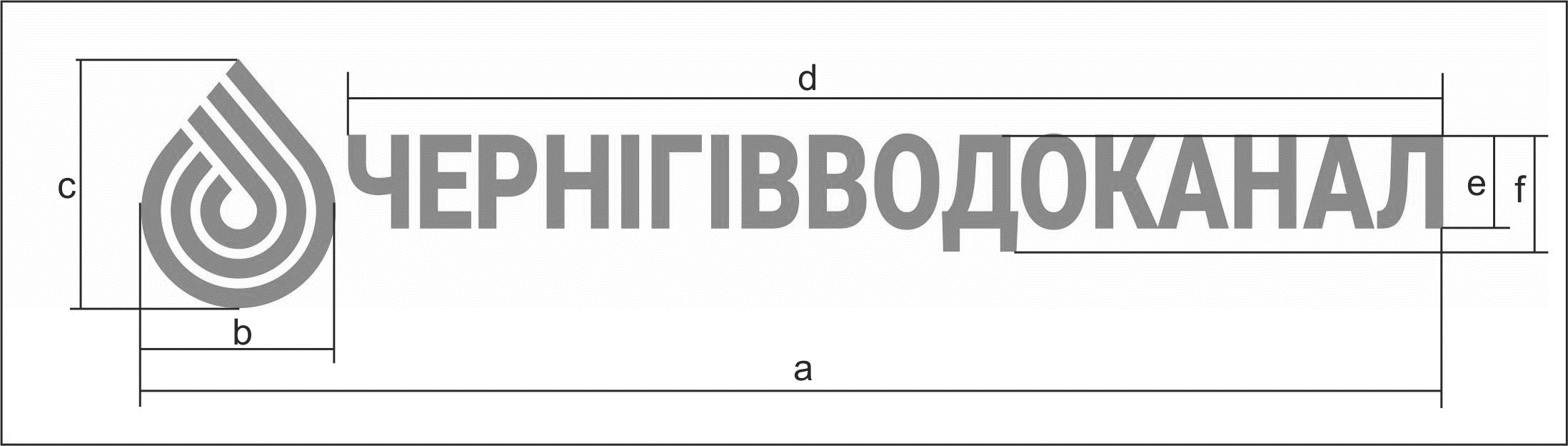 Метод нанесення логотипу вишивка.Напис на спині розміри: а – 343мм; b – 50мм; с – 65мм; d - 287мм; e – 25мм, f – 30мм; напис на лівому клапані нагрудної накладної кишені напис розмір: а – 155мм; b – 23мм; с – 29мм; d - 130мм; e – 11мм; f – 13мм.Маркування:- Маркування повинно бути вичерпним, точним, чітко виконаним.Тип, спосіб і наявність маркування в продукті представлені в таблиці 5Таблиця5.Документи, які надаються Учасником в складі тендерної пропозиції на вироби: куртку та штани: -  Сертифікат про експертизу зразка (модуль В); - Декларація про відповідність вимогам Технічного регламенту ЗІЗ, зареєстрована органом, що акредитований Національним агентством з акредитації України, дійсна на дату подачі тендерної пропозиції;- Паспорт якості на виріб;- Сертифікат відповідності на основну тканину з якої виготовляється куртка та штани, виданий уповноваженим органом (організацією);- Протокол(и) випробувань на основну та оздоблювальну тканину з якої виготовляється куртка та штани, що повинен(і) підтвердити відповідність всім значенням показників вказаних в таблиці 3 цього додатку, виданий уповноваженим органом (організацією) який (ка) акредитований (на) в національному агентстві з акредитації України;- Висновок державної санітарно-епідеміологічної експертизи на основну тканину (або звіт про експертизу, або протокол випробувань, або інший аналогічний документ, що підтверджує відповідність продукції медико-санітарному законодавству України), з якої виготовляється куртка та штани. - Сертифікат OEKO-TEX STANDARD 100 на основну тканину (з якої виготовляється куртка та штани), оскільки даний сертифікат виключає виробництво тканин з вмістом барвників та/або смол, що можуть викликати алергічну реакцію у працівників.Якщо основна тканина, з якої виготовляється куртка та штани має іноземне походження, учасник в складі тендерної пропозиції повинен надати сертифікат походження (Certificate of origin) з інформацією про назву (артикул) тканини, колір та кількість тканини, з печаткою та підписом уповноваженого органу (організації).Якщо учасник не є виробником основної тканини з якої виготовляється куртка та штани, він надає в складі тендерної пропозиції лист авторизації від виробника основної тканини або його дилера. У випадку, якщо лист авторизації надається дилером, додатково потрібно надати документ від виробника основної тканини, що підтвердить статус дилера.ФУТБОЛКА ПОЛОФутболка - поло - прямого силуету з відкладним коміром, з короткою центральною застібкою на 2 обметані петлі і 2 ґудзики, з вшивним коротким рукавом з манжетами. По низу бокових швів оброблені розрізи. Комір і манжети використовуються готові, в’язані. По плечових швах, шву вшивання рукава в пройму, шву пришивання манжета до низу рукава, бокових розрізах прокладена оздоблювальна строчка на 0,5 см від краю. Низ футболки обробляється на спеціальній машині швом впідгін з відкритим зрізом шириною 2,0 см. Тканина - трикотажне полотно 100% бавовна, мінімальна щільність тканини, 165 г/м2.На спинці на рівні середини пройми - логотип Водоканалу. Метод нанесення логотипу термонанесення світлоповертаючою сірою плівкою.Напис на спині розміри: а – 343мм; b – 50мм; с – 65мм; d - 287мм; e – 25мм, f – 30мм; спереду зліва напис розміром: а – 155мм; b – 23мм; с – 29мм; d - 130мм; e – 11мм; f – 13ммДокументи, які надаються Учасником в складі тендерної пропозиції на футболку-поло: -   Паспорт якості на виріб;-   Сертифікат відповідності на тканину;- Протокол випробування на тканину, виданий уповноваженим органом (організацією) який (ка) акредитований (на) в національному агентстві з акредитації України.У складі тендерної пропозиції Учасник зобов’язаний надати власні детальні кольорові (зроблені учасником) фото запропонованого товару: загальний вигляд (з чітким зображенням всіх елементів виробу) + внутрішня частина на кожний виріб.За потреби замовника для зняття індивідуальних розмірів обов’язковий виїзд представника постачальника за адресою Замовника, про що учасник надає у складі пропозиції лист-згоду в довільній формі. При виявленні невідповідності розмірів під час отримання одягу співробітником, Постачальник зобов’язаний за власний кошт зробити підгін виробів на фігуру співробітника у строк не пізніше 7 (сім) робочих днів. Учасник повинен самостійно, за свій рахунок, доставити Товар за адресою Замовника. На підтвердження вимог Учасник повинен надати гарантійний лист.Порядок поставки  - поставка Товару здійснюється партіями протягом 5 (п’яти) календарних днів з дати направлення замовлення у будь який зручний спосіб: електронною поштою, засобами поштового або телефонного зв’язку. Можлива дострокова поставка товару. Учасник повинен надати скановану довідку в довільній формі, яка містить відомості про наявність в учасника товару, його відповідність вимогам замовника та можливість поставки товару за заявкою замовника.Учасник повинен надати Гарантійний лист в довільній формі, який містить підтвердження, що поставка Товару буде здійснена за рахунок та силами Учасника-переможця, на адресу Замовника та товар буде передаватись безпосередньо Учасником-переможцем із залученням уповноваженої особи зі сторони Учасника-Переможця, для здійснення приймання-передачі Товару за якістю, комплектністю та кількістю.У разі якщо Учасник не є виробником товару додатково надаються документи, що підтверджує співпрацю з виробником товару (дилерський або представницький лист), що підтверджує співпрацю з Учасником. Учасник має надати Гарантійний лист від виробника, про грантування поставки всього товару за заявкою Замовника, з зазначенням номеру закупівлі.Якість товару повинна відповідати вимогам відповідних діючих нормативних документів.Товар повинен бути новим, повністю придатним до використання, та таким, що не перебував у експлуатації за своїм функціональним призначенням, терміни та умови його зберігання не порушені.Товар повинен передаватися Замовнику в упаковці, яка відповідає характеру товару, забезпечує цілісність товару та збереження його якості під час перевезення. Упаковка не повинна бути деформованою або пошкодженою.Обмін товару (в разі пересорту товару) та повернення неякісного товару відбувається за рахунок Учасника. У разі виявлення представником Замовника невідповідності якості та/або кількості Товару згідно з відвантажувальними документами та/або документами про якість Товару, Учасник за свій рахунок здійснює додаткову поставку належної кількості Товару або його заміну на якісний. Неякісний Товар не враховується в рахунок поставки. Замовник залишає за собою право вимагати від учасника проведення експертизи запропонованої ним продукції за рахунок учасника. В складі своєї пропозиції учасник надає гарантійний лист, в якому зобов’язується за власний рахунок на першу вимогу замовника провести експертизу запропонованої ним продукції.На етапі розгляду Замовником пропозиції Учасника, яка за результатами електронного аукціону (у разі його проведення) визначена найбільш економічно вигідною, Учасник повинен протягом 2-х робочих днів надати зразок товару, що є предметом закупівлі, який повинен відповідати технічним вимогам до предмета закупівлі – згідно технічного завдання до документації. На підтвердження вимоги Учасник повинен надати гарантійний лист. Зразок товару (з маркуванням) надається на адресу Замовника. При поставці товару приймання товару за якістю буде проводитися згідно наданого зразку.  ДОДАТОК № 5до тендерної документаціїПРОЄКТ ДОГОВОРУна закупівлю товарум. Чернігів                                                                                                  _______ ________ 2024 __________________________________, надалі іменується «Постачальник», в особі __________________________________, що діє на підставі _________________, с однієї сторони таКомунальне підприємство «Чернігівводоканал» Чернігівської міської ради, надалі іменується «Покупець», в особі________________________, що діє згідно______________________ з іншої сторони, які в подальшому разом іменуються «Сторони», а кожна окремо – «Сторона», керуючись Особливостями здійснення публічних закупівель товарів, робіт і послуг для замовників, передбачених Законом України «Про публічні закупівлі», на період дії правового режиму воєнного стану в Україні та протягом 90 днів з дня його припинення або скасування, затверджених постановою Кабміну від 12.10.2022 № 1178 та Законом України «Про публічні закупівлі», уклали цей Договір на закупівлю товару (надалі іменується «Договір»), про наступне:ПРЕДМЕТ ДОГОВОРУПостачальник зобов'язується поставити та передати у власність Покупцю - Костюм робочий з логотипом (куртка, штани, футболка – поло) (далі – Товар), код ДК 021:2015- 18110000-3 - Формений одяг, в кількості та асортименті зазначеній в Специфікації (Додаток № 1 до Договору), а Покупець зобов'язується прийняти Товар і оплатити його вартість на нижчезазначених умовах Договору.2. ЦІНА ДОГОВОРУ2.1. Ціна Договору складає___________________________________________ грн2.2. Ціна Товару, зазначена у цьому Договорі, може бути змінена лише у випадках, передбачених чинним законодавством України у сфері публічних закупівель, за згодою Сторін після попереднього письмового звернення Постачальника, до якого повинні додаватися всі розрахунки та інші обґрунтовуючі матеріали щодо зміни ціни Товару в кожному окремому випадку. У всіх випадках зміни ціни Товару Сторони укладають додаткову угоду до даного Договору, з урахуванням вимог чинного законодавства України. 2.3. У разі якщо вартість Товару містить імпортну складову (що має бути підтверджено сертифікатом походження Товару), за необхідності внесення змін до Договору у зв’язку зі зміною курсу іноземних валют, Сторони при взаємному погодженні можуть коригувати ціну Товару шляхом перемноження на коефіцієнт, який розраховується за формулою:  к = К1/К2, деК1 – курс гривні до відповідної іноземної валюти (долар США, євро) на дату поставки товару Покупцю;К2 – курс гривні до відповідної іноземної валюти (долар США, євро) на дату заключення цього Договору. Сторони використовують офіційний курс гривні до іноземних валют, встановлений Національним банком України.3. ПОРЯДОК ПОСТАВКИ ТОВАРУ3.1. Поставка Товару здійснюється транспортом Постачальника на склад Покуця за адресою: 14017, Україна, м. Чернігів, Жабинського, буд. 15 за рахунок Постачальника. 3.2. Поставка Товару здійснюється партіями протягом 5 календарних днів з дати направлення замовлення у будь який зручний спосіб: електронною поштою, засобами поштового або телефонного зв’язку. Можлива дострокова поставка товару. Кінцевий строк поставки – 30.04.2024 рокуРазом із партією товару Постачальник надає наступні документи: Сертифікат про експертизу зразка (модуль В), Декларація про відповідність засобу індивідуального захисту вимогам технічного регламенту та Висновок державної санітарно-епідеміологічної експертизи на основну тканину (або звіт про експертизу або інший аналогічний документ, що підтверджує відповідність продукції медико-санітарному законодавству України), з якої виготовляється товар.3.3 Покупець залишає за собою право на отримання зразка Товару згідно заявки для перевірки його відповідності технічним та якісним характеристикам.3.4. Перехід права власності на Товар до Покупця відбувається з моменту передачі йому Товару та підписання накладних на Товар. 3.5. Передача Товару від Постачальника Покупцю здійснюється за належним чином оформленою видатковою накладною, в якій зазначається найменування Товару, що постачається, кількість в одиницях вимірювання, ціна Товару та загальна вартість Товару.3.6. Датою поставки Товару вважається дата отримання Товару уповноваженим представником Покупця, що підтверджується його підписом на видатковій накладній. 3.7. Комплектація, маркування та упаковка Товару повинні відповідати діючим нормативним документам. Упаковка Товару повинна забезпечувати схоронність Товару при його транспортуванні та зберіганні. Пошкодження упаковки Товару є підставою для відмови Покупцем від його прийняття.3.8. У разі поставки Постачальником не якісного Товару або будь-якої його партії, такий Товар або партія Товару підлягає заміні на Товар належної якості, визначеної у Договорі, протягом 10-ти календарних днів з дати отримання Постачальником відповідної вимоги (претензії) Покупця. Всі витрати, пов’язані із заміною неякісного Товару на якісний, здійснюються за рахунок Постачальника. 4. ПОРЯДОК ПРИЙМАННЯ ТОВАРУ ПО КІЛЬКОСТІ ТА ЯКОСТІ4.1. Приймання Товару за якістю проходить відповідно до “Інструкції про порядок приймання продукції виробничо-технічного призначення та товарів народного споживання за якістю” № П-7 від 25.04.66 р., за кількістю – відповідно до “Інструкції про порядок приймання продукції виробничо-технічного призначення та товарів народного споживання за кількістю” № П-6 від 15.06.65 р.5. УМОВИ ОПЛАТИ5.1. Розрахунки за Товар здійснюються на підставі рахунку-фактури Постачальника, який виписується у відповідності до заявки Покупця. 5.2.Покупець здійснює оплату Товару протягом 120 (сто двадцять) календарних днів після фактичної поставки товару на підставі підписаних обома Сторонами видаткових накладних. Покупець має право здійснювати попередню оплату Товару (часткову або повну).6. ГАРАНТІЇ ЯКОСТІ ТОВАРУ6.1. Якість Товару, що постачається за даним Договором, повинна відповідати стандартам і ДСТУ та підтверджуватися Сертифікатом про експертизу зразка (модуль В) та Декларацією про відповідність засобу індивідуального захисту вимогам технічного регламенту.6.2. На поставлений Товар надається гарантійний строк, який складає не менше 12 місяців та обчислюється з дати отримання Товару та підписання обома сторонами видаткових накладних та/або акту-приймання-передачі товару. Покупець має право пред’явити вимогу у зв’язку з недоліками товару, які були виявлені протягом цього строку (ч.3 ст. 680 ЦК України). 6.3. При виявленні Товару, що не відповідає вимогам технічних умов чи стандартів, а також при виявленні дефектів та недоліків Товару в період гарантійного строку, викликається уповноважений представник Постачальника. Уповноважений представник Постачальника повинен прибути за викликом Покупця у 2-денний строк від дати отримання виклику. 6.4. Покупець, якому переданий товар неналежної якості, має право, незалежно від можливості використання товару за призначенням, вимагати від Постачальника за своїм вибором:1) пропорційного зменшення ціни;2) безоплатного усунення недоліків товару в розумний строк;3) відшкодування витрат на усунення недоліків товару.6.5. У разі істотного порушення вимог щодо якості товару (виявлення недоліків, які не можна усунути, недоліків, усунення яких пов’язане з непропорційними витратами або затратами часу, недоліків, які виявилися неодноразово чи з’явилися знову після їх усунення) Покупець має право за своїм вибором:1) відмовитися від договору і вимагати повернення сплаченої за товар грошової суми;2) вимагати заміни товару.6.6. У разі виявлення Покупцем протягом гарантійного або інших строків, встановлених обов’язковими для сторін правилами чи договором, недоліків, не застережених Постачальником або фальсифікації товару Покупець має право відмовитися від договору і вимагати повернення сплаченої за товар грошової суми (п. 4 ч. 1 ст. 708 ЦК України).6.7. Строки повідомлення Постачальника про наявність недоліків у товарі регулюються ст. 688 ЦК України, строки позовної давності, що застосовуються до вимог у зв’язку з недоліками проданого товару - ст. 681 ЦК України.6.8. Якщо недоліки товару виявлені Покупцем після спливу гарантійного строку або строку придатності, Постачальник несе відповідальність, якщо Покупець доведе, що недоліки товару виникли до передання йому товару або з причин, які існували до цього моменту (ч. 5 ст. 680 ЦК України) та повернути товар.6.9. У разі прийняття рішення Покупцем про усунення дефектів та недоліків або заміни Товару в межах гарантійного строку, Постачальник має провести усунення дефектів та недоліків або заміни Товару протягом 20 календарних днів з моменту виявлення недоліків та дефектів, визначених дефектним актом, складеним уповноваженими представниками Сторін або одностороннім актом Покупця, у разі неприбуття представника Постачальника у вказаний в п. 6.3. даного Договору строк. У разі неможливості заміни Товару Постачальник зобов’язується повернути Покупцю сплачену за цей Товар грошову суму протягом 3-х (трьох) банківських днів з моменту отримання вимоги Покупця.7. ВІДПОВІДАЛЬНІСТЬ СТОРІН7.1. У випадку невиконання або неналежного виконання зобов'язання, що виникає з цього Договору, Сторона несе відповідальність, визначену цим Договором та чинним законодавством України.7.2. За несвоєчасну оплату поставленого Товару, Покупець сплачує Постачальнику пеню у розмірі подвійної облікової ставки НБУ, що діяла в період прострочення оплати, від несплаченої суми, за кожен день прострочення.  7.3.  У разі порушення строків поставки Товару Постачальник сплачує Покупцю пеню у розмірі 0,1 відсотка вартості Товару за кожний день прострочення, а за прострочення понад десяти днів додатково стягується штраф у розмірі семи відсотків вказаної вартості від вартості непоставленого Товару за кожен наступний день такого прострочення.7.4. Сторона не несе відповідальності за невиконання чи неналежне виконання зобов'язань за цим Договором, що сталося з вини іншої Сторони чи внаслідок невиконання чи неналежного виконання іншою Стороною умов даного Договору.7.5. У разі поставки товарів неналежної якості Покупець має право стягнути з Постачальника штраф у розмірі 50% від вартості товару неналежної якості, при цьому гарантійні зобов’язання не припиняються. У разі порушення гарантійних зобов’язань Постачальник  сплачує Покупцю   штраф у розмірі  20%  від вартості поставленого товару.7.6. Сторони погодили, що Покупець має право на застосування такої оперативно-господарської санкції, як відмова від встановлення на майбутнє господарських відносин із Стороною, яка порушує зобов'язання. Оперативно-господарська санкція застосовується у разі порушення Постачальником виконання зобов'язань (в тому числі за етапами поставки), невиконання та/або неналежного виконання договірних зобов'язань, а саме:-	прострочення виконання зобов'язання щодо поставки товару на строк більш ніж 2 (ох) календарних днів;- поставка товару, який не відповідає фізико-механічним властивостям товару; -	виявлення в ході виконання Договору факту подання Постачальником недостовірної інформації, підроблених документів, в тому числі при поданні документів, в яких зазначаються технічні характеристики товарів, правила їх експлуатації, протоколів випробувань (за їх наявності) тощо.7.7. Строк прострочення виконання зобов'язання обчислюється сумарно на підставі положень Договору. Рішення щодо застосування оперативно-господарської санкції, такої як відмова від встановлення на майбутнє господарських відносин із Постачальником при порушенні ним зобов‘язань, приймається Покупцем самостійно.7.8. У разі прийняття Покупцем рішення про застосування оперативно-господарської санкції Покупець письмово повідомляє про їх застосування Постачальника на його юридичну адресу, зазначену в Договорі, та надсилає копії листа на електронну адресу Постачальника.Термін, на який застосовується оперативно-господарська санкція, становить 12 календарних місяців, з дати направлення повідомлення Постачальнику про її застосування.8. ДІЯ ОБСТАВИН НЕПЕРЕБОРНОЇ СИЛИ8.1. Жодна із Сторін не несе відповідальності перед іншою Стороною за невиконання або неналежне виконання своїх зобов'язань за даним Договором, якщо це сталось внаслідок дії обставин непереборної сили, які не залежать від волі Сторін, а саме: пожежі, повені, землетрусу або інших стихійних лих, війни, військових дій будь-якого виду, аварійного відключення електроенергії, водопостачання, які роблять неможливими виконання Сторонами своїх зобов'язань, а також прийняття закону або іншого нормативно-правового акту, що забороняє будь-яку дію, передбачену даним Договором.8.2.У разі коли строк дії обставин непереборної сили продовжується більше ніж 10 днів, кожна із Сторін в установленому порядку має право розірвати цей Договір. У разі попередньої оплати Учасник повертає Замовнику кошти протягом трьох днів з дня розірвання цього Договору.8.3.  Якщо обставини непереборної сили триватимуть більше 2-х місяців, кожна із Сторін має право на розірвання Договору в односторонньому порядку і не несе відповідальності за таке рішення у разі, якщо вона повідомила про це іншу Сторону не пізніше ніж за 15 днів до дати розірвання даного Договору. До моменту розірвання Договору Сторони повинні провести взаємні розрахунки: Покупець - оплатити Постачальнику вартість фактично поставленого Товару, Постачальник – повернути покупцю кошти, сплачені ним за Товар, який не було поставлено.9. ПОРЯДОК ВИРІШЕННЯ СПОРІВ9.1. Всі можливі спори та розбіжності, що виникають під час дії цього Договору або у зв’язку з ним, вирішуються шляхом переговорів між Сторонами.9.2. У випадку неможливості вирішення спору шляхом переговорів він підлягає вирішенню                      в судовому порядку згідно з чинним законодавством України.10. ПОРЯДОК РОЗІРВАННЯ ДОГОВОРУ10.1. Даний Договір може бути розірваний:за згодою сторін;з вини Постачальника.10.2. Покупець має право розірвати Договір в односторонньому порядку, шляхом направлення письмового повідомлення Постачальнику у разі: - порушення Постачальником зобов’язань за цим Договором;  - з інших підстав, передбачених чинним законодавством України.11. СТРОК ДІЇ ДОГОВОРУ11.1. Договір набирає чинності з дати його укладення (підписання) сторонами та скріплення печатками і діє до 31 грудня 2024року, а в частині виконання зобов’язань за цим Договором – до моменту повного та належного виконання Сторонами усіх своїх зобов’язань за цим Договором.11.2. Зміни в цей Договір можуть бути внесені за взаємною згодою Сторін, що оформляється додатковою угодою до цього Договору.11.2. Усі зміни та доповнення, додаткові угоди та додатки до цього Договору є його невід’ємною частиною і мають юридичну силу у разі, якщо вони викладені у письмовій формі та підписані Сторонами або їх уповноваженими представникам12. ПРИКІНЦЕВІ ПОЛОЖЕННЯ  12.1. Умови договору про закупівлю не повинні відрізнятися від змісту тендерної пропозиції переможця процедури закупівлі, крім випадків:визначення грошового еквівалента зобов'язання в іноземній валюті;перерахунку ціни в бік зменшення ціни тендерної пропозиції переможця без зменшення обсягів закупівлі;перерахунку ціни та обсягів товарів в бік зменшення за умови необхідності приведення обсягів товарів до кратності упаковки. 12.2. Істотні умови договору про закупівлю не можуть змінюватися після його підписання до виконання зобов’язань сторонами в повному обсязі, крім випадків:        1) зменшення обсягів закупівлі, зокрема з урахуванням фактичного обсягу видатків замовника;        2) погодження зміни ціни за одиницю товару в договорі про закупівлю у разі коливання ціни такого товару на ринку, що відбулося з моменту укладання договору про закупівлю або останнього внесення змін до договору про закупівлю в частині зміни ціни за одиницю товару. Зміна ціни за одиницю товару здійснюється пропорційно коливанню ціни такого товару на ринку відсоток збільшення ціни за одиницю товару не може перевищувати відсоток коливання (збільшення) ціни такого товару на ринку) за умови документального підтвердження такого коливання та не повинна призвести до збільшення суми, визначеної в договорі про закупівлю на момент його укладення/ Наявність факту коливання ціни товару на ринку  може бути підтверджено Постачальником довідками уповноважених на те органів.  3) покращення якості предмета закупівлі, за умови що таке покращення не призведе до збільшення суми, визначеної в договорі про закупівлю;4) продовження строку дії договору про закупівлю та строку виконання зобов’язань щодо передачі товару, виконання робіт, надання послуг у разі виникнення документально підтверджених об’єктивних обставин, що спричинили таке продовження, у тому числі обставин непереборної сили, затримки фінансування витрат замовника, за умови що такі зміни не призведуть до збільшення суми, визначеної в договорі про закупівлю;5) погодження зміни ціни в договорі про закупівлю в бік зменшення (без зміни кількості (обсягу) та якості товарів, робіт і послуг);6) зміни ціни в договорі про закупівлю у зв’язку зі зміною ставок податків і зборів та/або зміною умов щодо надання пільг з оподаткування − пропорційно до зміни таких ставок та/або пільг з оподаткування, а також у зв’язку зі зміною системи оподаткування пропорційно до зміни податкового навантаження внаслідок зміни системи оподаткування;7) зміни встановленого згідно із законодавством органами державної статистики індексу споживчих цін, зміни курсу іноземної валюти, зміни біржових котирувань або показників Platts, ARGUS, регульованих цін (тарифів), нормативів, середньозважених цін на електроенергію на ринку “на добу наперед”, що застосовуються в договорі про закупівлю, у разі встановлення в договорі про закупівлю порядку зміни ціни;8) зміни умов у зв’язку із застосуванням положень частини шостої статті 41 Закону України «Про публічні закупівалі».12.3. Факсимільні копії документів, що підтверджують відповідні зобов’язання Сторін, мають юридичну силу до передачі Сторонами належним чином оформлених оригіналів. 12.4. Взаємовідносини Сторін, не врегульовані цим Договором, регулюються чинним  законодавством України. 12.5. Після підписання цього Договору всі попередні переговори і листування Сторін стосовно його предмета втрачають силу. 12.6. У випадку зміни свого статусу платника податку, Сторона, у якої відбулися зміни, зобов’язана на протязі п’яти календарних днів з моменту переходу на іншу систему оподатковування, письмово повідомити про зміни іншу Сторону. 12.7. Сторони зобов’язані своєчасно повідомляти одна одну про зміни своїх реквізитів та інших даних, які можуть вплинути на виконання зобов’язань по цьому Договору. 12.8. Цей Договір складений у двох примірниках, які мають однакову юридичну силу, по одному для кожної Сторони. Додаток № 1 Специфікація 13. МІСЦЕЗНАХОДЖЕННЯ, БАНКІВСЬКИ РЕКВІЗИТИ ТА ПІДПИСИ СТОРІН*Проект Договору завантажується Учасником процедури  закупівлі із заповненням  реквізитів, підписом Уповноваженої  на це особи та печаткою."ЗАТВЕРДЖЕНО"рішенням  уповноваженої особипротокол № 1 від 13.03.2024р.ТЕНДЕРНА ДОКУМЕНТАЦІЯ                                                                                       №Загальні положенняЗагальні положення1231Терміни, які вживаються в тендерній документаціїТендерну документацію розроблено відповідно до вимог Закону України «Про публічні закупівлі» (далі – Закон), Особливостей здійснення публічних закупівель товарів, робіт і послуг для замовників, передбачених Законом України «Про публічні закупівлі», на період дії правового режиму воєнного стану в Україні та протягом 90 днів з дня його припинення або скасування, затверджених постановою Кабміну від 12.10.2022 № 1178 (далі — Особливості)  Терміни, які використовуються в цій документації, вживаються у значенні, наведеному в Законі, Особливостях та інших вищенаведених нормативних актах.2Інформація про замовника торгів2.1комунальне підприємство “Чернігівводоканал” Чернігівської міської ради2.2місцезнаходженняУкраїна 14017, Чернігівська область, м. Чернігів, вул. Жабинського, буд.15.2.3посадова особа замовника, уповноважена здійснювати зв'язок з учасникамиБичкова Тетяна, уповноважена особа, фахівець із публічних закупівель відділу МТП, тел. 0504657672. tbychkova@water.cn.ua                                                                          3Процедура закупівліВідкриті торги (з урахувнням особливостей, які передбачені постановою Кабінету Міністрів України від 12.10.2022 № 1178)4Інформація про предмет закупівлі4.1назва предмета закупівліКостюм робочий з логотипом (куртка, штани, футболка – поло) код ДК 021:2015- 18110000-3 - Формений одяг4.2опис окремої частини (частин) предмета закупівлі (лота), щодо якої можуть бути подані тендерні пропозиції Поділ предмета на лоти не передбачено. Закупівля здійснюється по предмету вцілому.4.3місце, кількість, обсяг поставки товарів (надання послуг, виконання робіт)Місце поставки: зазначено: м. Чернігів, вул. Жабинского, 15    Загальна кількість – 260  комплектів.4.4строк поставки товарів (надання послуг, виконання робіт)до 30.04.2024р4.5очікувана вартість предмета закупівлі1 942 980,00 грн4.6інформація про прийняття чи неприйняття до розгляду тендерної пропозиції, ціна якої є вищою ніж очікувана вартість предмета закупівлі, визначена замовником в оголошенні про проведення відкритих торгівЦіна, яка є вищою ніж очікувана вартість предмета закупівлі, визначена замовником в оголошенні про проведення відкритих торгів Замовником не приймається.5Недискримінація учасниківВітчизняні та іноземні учасники всіх форм власності та організаційно-правових форм беруть участь у процедурах закупівель на рівних умовах.6Інформація про валюту, у якій повинно бути розраховано та зазначено ціну тендерної пропозиціїВалютою тендерної пропозиції є гривня;у разі якщо учасником процедури закупівлі є нерезидент, такий учасник може зазначити ціну тендерної пропозиції у доларах США; при розкритті тендерних пропозицій ціна такої тендерної пропозиції перераховується у гривні за офіційним курсом до доларів США, установленим Національним банком України на дату розкриття тендерних пропозицій.7Інформація  про  мову (мови),  якою  (якими) повинно  бути  складено тендерні пропозиціїУсі документи, що входять до складу тендерної пропозиції учасника та підготовлені безпосередньо учасником, повинні бути складені українською мовою, якщо інше не передбачено умовами цієї тендерної документації.Учасники – нерезиденти України, які беруть участь у процедурі закупівлі, можуть додатково подати свою тендерну пропозицію, викладену англійською мовою. Тексти на документах повинні бути автентичними, визначальним є текст, викладений українською мовою.У разі надання учасником будь-яких інших документів, складених іноземною мовою, тендерна пропозиція учасника повинна містити їх переклад українською мовою. Найменування торгових марок, комерційні найменування, оригінальні патентовані назви, іноземні географічні найменування, найменування юридичних осіб - нерезидентів України, а також найменування та назви міжнародних або іноземних нормативних актів, технічних документів, стандартів, регламентів, директив тощо можуть виконуватися та зазначаються у тендерній пропозиції мовою оригіналу латиницею або кирилицею.Порядок внесення змін та надання роз’яснень до тендерної документаціїПорядок внесення змін та надання роз’яснень до тендерної документаціїПорядок внесення змін та надання роз’яснень до тендерної документації1.Процедура надання роз’яснень щодо тендерної документації Фізична/юридична особа має право не пізніше ніж за три дні до закінчення строку подання тендерної пропозиції звернутися через електронну систему закупівель до замовника за роз’ясненнями щодо тендерної документації та/або звернутися до замовника з вимогою щодо усунення порушення під час проведення тендеру. Усі звернення за роз’ясненнями та звернення щодо усунення порушення автоматично оприлюднюються в електронній системі закупівель без ідентифікації особи, яка звернулася до замовника. Замовник повинен протягом трьох днів з дня їх оприлюднення надати роз’яснення на звернення шляхом оприлюднення його в електронній системі закупівель.Фізична/юридична особа має право не пізніше ніж за три дні до закінчення строку подання тендерної пропозиції звернутися через електронну систему закупівель до замовника за роз’ясненнями щодо тендерної документації та/або звернутися до замовника з вимогою щодо усунення порушення під час проведення тендеру. Усі звернення за роз’ясненнями та звернення щодо усунення порушення автоматично оприлюднюються в електронній системі закупівель без ідентифікації особи, яка звернулася до замовника. Замовник повинен протягом трьох днів з дня їх оприлюднення надати роз’яснення на звернення шляхом оприлюднення його в електронній системі закупівель.2.Внесення змін до тендерної документаціїЗамовник має право з власної ініціативи або у разі усунення порушень законодавства у сфері публічних закупівель, викладених у висновку органу державного фінансового контролю відповідно до статті 8 Закону, або за результатами звернень, або на підставі рішення органу оскарження внести зміни до тендерної документації. У разі внесення змін до тендерної документації строк для подання тендерних пропозицій продовжується замовником в електронній системі закупівель, а саме в оголошенні про проведення відкритих торгів, таким чином, щоб з моменту внесення змін до тендерної документації до закінчення кінцевого строку подання тендерних пропозицій залишалося не менше чотирьох днів.Зміни, що вносяться замовником до тендерної документації, розміщуються та відображаються в електронній системі закупівель у вигляді нової редакції тендерної документації додатково до початкової редакції тендерної документації. Замовник разом із змінами до тендерної документації в окремому документі оприлюднює перелік змін, що вносяться. Зміни до тендерної документації у машинозчитувальному форматі розміщуються в електронній системі закупівель протягом одного дня з дня прийняття рішення про їх внесення.У разі несвоєчасного надання замовником роз’яснень щодо змісту тендерної документації електронна система закупівель автоматично призупиняє перебіг відкритих торгів.Для поновлення перебігу відкритих торгів замовник повинен розмістити роз’яснення щодо змісту тендерної документації в електронній системі закупівель з одночасним продовженням строку подання тендерних пропозицій не менш як на чотири дні.Замовник має право з власної ініціативи або у разі усунення порушень законодавства у сфері публічних закупівель, викладених у висновку органу державного фінансового контролю відповідно до статті 8 Закону, або за результатами звернень, або на підставі рішення органу оскарження внести зміни до тендерної документації. У разі внесення змін до тендерної документації строк для подання тендерних пропозицій продовжується замовником в електронній системі закупівель, а саме в оголошенні про проведення відкритих торгів, таким чином, щоб з моменту внесення змін до тендерної документації до закінчення кінцевого строку подання тендерних пропозицій залишалося не менше чотирьох днів.Зміни, що вносяться замовником до тендерної документації, розміщуються та відображаються в електронній системі закупівель у вигляді нової редакції тендерної документації додатково до початкової редакції тендерної документації. Замовник разом із змінами до тендерної документації в окремому документі оприлюднює перелік змін, що вносяться. Зміни до тендерної документації у машинозчитувальному форматі розміщуються в електронній системі закупівель протягом одного дня з дня прийняття рішення про їх внесення.У разі несвоєчасного надання замовником роз’яснень щодо змісту тендерної документації електронна система закупівель автоматично призупиняє перебіг відкритих торгів.Для поновлення перебігу відкритих торгів замовник повинен розмістити роз’яснення щодо змісту тендерної документації в електронній системі закупівель з одночасним продовженням строку подання тендерних пропозицій не менш як на чотири дні.Інструкція з підготовки тендерної пропозиції Інструкція з підготовки тендерної пропозиції Інструкція з підготовки тендерної пропозиції Інструкція з підготовки тендерної пропозиції 1.Зміст і спосіб подання тендерної пропозиції1.1. Тендерна пропозиція подається в електронному вигляді шляхом заповнення електронних форм з окремими полями, у яких зазначається інформація про ціну, інші критерії оцінки (у разі їх установлення замовником), та завантаження файлів із сканованими копіями нижчезазначених документів: -інформації щодо відповідності учасника вимогам, визначеним у п. 44 Особливостей  у відповідності до Додатку № 2 тендерної документації.  -перелік документів та інформації  для підтвердження відповідності Учасника кваліфікаційним критеріям відповідно до Додатку № 1 тендерної документації) - інформації про необхідні технічні, якісні та кількісні характеристики предмета закупівлі відповідно до Додатку № 4 тендерної документації; - документів, що підтверджують повноваження посадової особи або представника учасника процедури закупівлі щодо підпису документів тендерної пропозиції:для керівника учасника – випискою з протоколу зборів засновників або копією протоколу зборів засновників, копією наказу про призначення, а/або іншим документом, що підтверджує повноваження керівника учасника;для іншої посадової особи учасника – довіреності (доручення) керівника учасника на ім’я уповноваженої особи учасника та виписки з протоколу зборів засновників або копією протоколу зборів засновників та копією наказу (витягу з наказу) про призначення керівника, який надав довіреність (доручення), та/або іншим документом, що підтверджує повноваження посадової особи учасника, яка надала довіреність (доручення); - Проект Договору на закупівлю, підписаний уповноваженою особою Учасника із заповнення реквізитів Учасника згідно форми, наведеної у Додатку № 5 тендерної документації. - інші документи, які передбачені тендерною документацією.Інша інформація встановлена відповідно до законодавства для Учасників — юридичних осіб, фізичних осіб та фізичних осіб — підприємців, у тому числі: завіреної підписом Учасника копії або оригіналу Статуту (для юридичних осіб) або іншого установчого документу із змінами та доповненнями (у разі якщо на статуті відсутня відмітка державної реєстрації, необхідно разом із статутом надати копію Опису документів, що надаються державному реєстратору для проведення реєстраційної дії, з кодом доступу дорезультату надання адміністративних послуг. Якщо Учасник діє на підставі модельного статуту – надається протокол загальних зборів щодо обрання керівника юридичної особи або рішення чи розпорядження власника чи уповноваженої власником особи (відповідно до процедури обрання, яка визначена статутом чи іншими установчими документами), в якому зазначені відомості про провадження діяльності на основі модельного статуту (модельний статут при цьому не надається). - завіреної підписом Учасника копії або оригіналу витягу (свідоцтва, виписки) з реєстру платників ПДВ - у разі сплати Учасником ПДВ, або завіреної підписом Учасника копії або оригіналу свідоцтва про право сплати єдиного податку чи копія витягу з реєстру платників єдиного податку – у разі сплати Учасником єдиного податку. У разі, якщо Учасник не є платником податку на додану вартість та платником єдиного податку, тоді він повинен подати довідку у довільній формі з посиланням на конкретні статті законодавства України про те, що відповідно до законодавства України не передбачено наявність у нього зазначених документів.- тендерної пропозиції, згідно форми, наведеної у Додатку 3 тендерної документації.1.2. Відповідно до вимог п. п.1 п.1 постанови Кабінету Міністрів України від 03.03.2022 №187 «Про забезпечення захисту національних інтересів за майбутніми позовами держави Україна у зв’язку з військовою агресією Російської Федерації» в якості учасника не можуть виступати:- громадяни Російської Федерації, крім тих, що проживають на території України на законних підставах;- юридичні особи, створені та зареєстровані відповідно до законодавства Російської Федерації;- юридичні особи, створені та зареєстровані відповідно до законодавства України, кінцевим бенефіціарним власником, членом або учасником (акціонером), що має частку в статутному капіталі 10 і більше відсотків, якої є Російська Федерація, громадянин Російської Федерації, крім того, що проживає на території України на законних підставах, або юридична особа, створена та зареєстрована відповідно до законодавства Російської Федерації;- юридичні особи, утворені відповідно до законодавства іноземної держави, кінцевим бенефіціарним власником, членом або учасником (акціонером), що має частку в статутному капіталі 10 і більше відсотків, яких є Російська Федерація, громадянин Російської Федерації, крім того, що проживає на території України на законних підставах, або юридична особа, створена та зареєстрована відповідно до законодавства Російської Федерації, - у випадку виконання зобов’язань перед ними за рахунок коштів, передбачених у державному бюджеті.Зазначене обмеження не застосовується до юридичних осіб, утворених та зареєстрованих відповідно до законодавства України:які є банками або за рахунками яких на підставі нормативно-правових актів або рішень Національного банку дозволяється здійснення обслуговуючими банками видаткових операцій;визначених розпорядженням Національного центру оперативно-технічного управління мережами телекомунікацій, прийнятим відповідно до Порядку оперативно-технічного управління телекомунікаційними мережами в умовах надзвичайних ситуацій, надзвичайного та воєнного стану, затвердженого постановою Кабінету Міністрів України від 29 червня 2004 р. № 812 «Деякі питання оперативно-технічного управління телекомунікаційними мережами в умовах надзвичайних ситуацій, надзвичайного та воєнного стану» (Офіційний вісник України, 2004 р., № 26, ст. 1696);щодо яких за поданням міністерства, іншого державного органу у зв’язку з провадженням такими юридичними особами діяльності, необхідної для забезпечення національної безпеки і оборони, відсічі і стримування збройної агресії Російської Федерації проти України або подолання її наслідків, Кабінетом Міністрів України прийнято рішення про тимчасове управління державою відповідними акціями, корпоративними правами або іншими правами участі (контролю), що належать Російській Федерації або особі, пов’язаній з державою-агресором.З метою підтвердження виконання вимог даного пункту тендерної документації учасник у складі тендерної пропозиції повинен надати:- довідку в довільній формі про те, що учасник не є: громадянином Російської Федерації, крім тих, що проживають на території України на законних підставах; юридичною особою, створеною та зареєстрованою відповідно до законодавства Російської Федерації; юридичною особою, створеною та зареєстрованою відповідно до законодавства України, кінцевим бенефіціарним власником, членом або учасником (акціонером), що має частку в статутному капіталі 10 і більше відсотків, якої є Російська Федерація, громадянин Російської Федерації, крім того, що проживає на території України на законних підставах, або юридична особа, створена та зареєстрована відповідно до законодавства Російської Федерації; юридичною особою, утвореною відповідно до законодавства іноземної держави, кінцевим бенефіціарним власником, членом або учасником (акціонером), що має частку в статутному капіталі 10 і більше відсотків, яких є Російська Федерація, громадянин Російської Федерації, крім того, що проживає на території України на законних підставах, або юридична особа, створена та зареєстрована відповідно до законодавства Російської Федерації, - у випадку виконання зобов’язань перед ними за рахунок коштів, передбачених у державному бюджеті;- інформацію про кінцевого(их) бенефеціарного(их) власника(ів) із зазначенням інформації про місце проживання (місце реєстрації) та частку в статутному капіталі (для юридичних осіб);- законність підстав проживання на території України кінцевого(их) бенефіціарного(их) власника(ів) – громадянина/громадян Російської Федерації підтверджується наданням у складі тендерної пропозиції одного з таких документів*:а) паспорт громадянина колишнього СРСР зразка 1974 року з відміткою про постійну чи тимчасову прописку на території України або зареєстрував на території України свій національний паспорт;б) посвідку на постійне чи тимчасове проживання на території України;в) військовий квиток, виданий російському громадянину, який уклав контракт про проходження військової служби у Збройних Силах України;г) посвідчення біженця чи документ, що підтверджує надання притулку в Україні (стаття 1 Закону України «Про громадянство України»);*Згідно роз'яснення Міністерства юстиції України від 08.03.2022 № 24560/8.1.3/10-22.Під час використання електронної системи закупівель з метою подання тендерних пропозицій та їх оцінки документи, які вимагаються замовником у тендерній документації, та дані створюються та подаються з урахуванням вимог законів України «Про електронні документи та електронний документообіг» та «Про електронні довірчі послуги» та Постанови КМУ від 03.03.2020 року №193 «Про реалізацію експериментального проекту щодо забезпечення можливості використання удосконалених електронних підписів і печаток, які базуються на кваліфікованих сертифікатах відкритих ключів». Під час подання тендерних пропозицій та створенні даних, особа, яка має повноваження щодо підпису документів тендерної пропозиції, повинна пройти електронну ідентифікацію в електронній системі закупівель за допомогою кваліфікованого електронного підпису (надалі – КЕП) або удосконаленого електронного підпису на незахищеному типі носія (надалі – УЕП) (автентифікацію): після внесення інформації в електронні поля на неї накладається КЕП або УЕП службової (посадової) особи учасника процедури закупівлі, яку уповноважено учасником представляти його інтереси під час проведення процедури закупівлі, фізичної особи, яка є учасником. Створити та підписати електронний документ за допомогою КЕП або УЕП можна за допомогою загальнодоступних програмних комплексів, наприклад: https://czo.gov.ua/verify.Вважатиметеся достатнім виконанням вимог цієї тендерної документації накладання фізичною особою-підприємцем КЕП або УЕП як фізичної особи.Замовник не вимагає від учасників засвідчувати документи (матеріали та інформацію), що подаються у складі тендерної пропозиції, печаткою та підписом уповноваженої особи, якщо такі документи (матеріали та інформація) надані у формі електронного документа через електронну систему закупівель із накладанням електронного підпису, що базується на кваліфікованому сертифікаті електронного підпису, відповідно до вимог Закону України “Про електронні довірчі послуги”.Документи, що вимагаються цією тендерної документацією учасник повинен розмістити (завантажити) в електронній системі закупівель (далі – Система) до кінцевого строку подання тендерної пропозиції у сканованому вигляді.Документи, що розміщуються учасником в Системі, повинні бути належного рівня зображення та доступні до перегляду. Кожен документ має бути завантажений в Систему у вигляді електронного файлу у форматі розширення pdf, jpeg та/або розширення програм, що здійснюють архівацію даних (WinRAR, 7-Zip). Забороняється обмежувати перегляд документів тендерної пропозиції шляхом встановлення на них паролів або у будь-який інший спосіб. Кожен завантажений документ тендерної пропозиції повинен мати назву, яка дозволяє його ідентифікувати.Кожен учасник має право подати тільки одну тендерну пропозицію.Опис та приклади формальних (несуттєвих) помилок, допущення яких учасниками не призведе до відхилення їх тендерних пропозицій:1. Інформація/документ, подана учасником процедури закупівлі у складі тендерної пропозиції, містить помилку (помилки) у частині:уживання великої літери;уживання розділових знаків та відмінювання слів у реченні;використання слова або мовного звороту, запозичених з іншої мови;зазначення унікального номера оголошення про проведення конкурентної процедури закупівлі, присвоєного електронною системою закупівель та/або унікального номера повідомлення про намір укласти договір про закупівлю - помилка в цифрах;застосування правил переносу частини слова з рядка в рядок;написання слів разом та/або окремо, та/або через дефіс;нумерації сторінок/аркушів (у тому числі кілька сторінок/аркушів мають однаковий номер, пропущені номери окремих сторінок/аркушів, немає нумерації сторінок/аркушів, нумерація сторінок/аркушів не відповідає переліку, зазначеному в документі).2. Помилка, зроблена учасником процедури закупівлі під час оформлення тексту документа/унесення інформації в окремі поля електронної форми тендерної пропозиції (у тому числі комп'ютерна коректура, заміна літери (літер) та/або цифри (цифр), переставлення літер (цифр) місцями, пропуск літер (цифр), повторення слів, немає пропуску між словами, заокруглення числа), що не впливає на ціну тендерної пропозиції учасника процедури закупівлі та не призводить до її спотворення та/або не стосується характеристики предмета закупівлі, кваліфікаційних критеріїв до учасника процедури закупівлі.3. Невірна назва документа (документів), що подається учасником процедури закупівлі у складі тендерної пропозиції, зміст якого відповідає вимогам, визначеним замовником у тендерній документації.4. Окрема сторінка (сторінки) копії документа (документів) не завірена підписом та/або печаткою учасника процедури закупівлі (у разі її використання).5. У складі тендерної пропозиції немає документа (документів), на який посилається учасник процедури закупівлі у своїй тендерній пропозиції, при цьому замовником не вимагається подання такого документа в тендерній документації.6. Подання документа (документів) учасником процедури закупівлі у складі тендерної пропозиції, що не містить власноручного підпису уповноваженої особи учасника процедури закупівлі, якщо на цей документ (документи) накладено її кваліфікований електронний підпис.7. Подання документа (документів) учасником процедури закупівлі у складі тендерної пропозиції, що складений у довільній формі та не містить вихідного номера.8. Подання документа учасником процедури закупівлі у складі тендерної пропозиції, що є сканованою копією оригіналу документа/електронного документа.9. Подання документа учасником процедури закупівлі у складі тендерної пропозиції, який засвідчений підписом уповноваженої особи учасника процедури закупівлі та додатково містить підпис (візу) особи, повноваження якої учасником процедури закупівлі не підтверджені (наприклад, переклад документа завізований перекладачем тощо).10. Подання документа (документів) учасником процедури закупівлі у складі тендерної пропозиції, що містить (містять) застарілу інформацію про назву вулиці, міста, найменування юридичної особи тощо, у зв'язку з тим, що такі назва, найменування були змінені відповідно до законодавства після того, як відповідний документ (документи) був (були) поданий (подані).11. Подання документа (документів) учасником процедури закупівлі у складі тендерної пропозиції, в якому позиція цифри (цифр) у сумі є некоректною, при цьому сума, що зазначена прописом, є правильною.12. Подання документа (документів) учасником процедури закупівлі у складі тендерної пропозиції в форматі, що відрізняється від формату, який вимагається замовником у тендерній документації, при цьому такий формат документа забезпечує можливість його перегляду.Опис та приклади формальних помилок,  відповідно до п. 19 ч. 2 ст. 22 Закону:- розміщення інформації не на фірмовому бланку підприємства;- самостійне виправлення помилок та/або описок у поданій пропозиції під час її складання Учасником; - орфографічні помилки та механічні описки в словах та словосполученнях, що зазначені в документах, що підготовлені безпосередньо учасником та надані у складі пропозиції. Наприклад: зазначення в довідці русизмів, сленгових слів або технічних помилок;- недотримання встановлених форм згідно Додатків до цієї тендерної документації, але зміст та вся інформація, яка вимагалась Замовником, зазначені у наданому документі/документах;- зазначення невірної назви документа, що підготовлений безпосередньо учасником, у разі якщо зміст такого документу повністю відповідає вимогам цієї документації. Наприклад: замість вимоги надати довідку в довільній формі учасник надав лист-пояснення;- якщо вимога в тендерній документації встановлена декілька разів, учасник може подати необхідний документ або інформацію один раз;- відсутність інформації, що вимагається, в певних документах, однак наявність цієї інформації в інших документах у складі тендерної пропозиції;- інші формальні (несуттєві) помилки, що пов’язані з оформленням тендерної пропозиції та не впливають на зміст пропозиції.Замовник залишає за собою право не відхиляти тендерну пропозицію при виявленні формальних помилок незначного характеру, що описані вище, при цьому, замовник гарантує дотримання всіх принципів, визначених статтею 5 Закону.Для правильного оформлення тендерної пропозиції учасник вивчає всі інструкції, форми документів, терміни, наведені у цій тендерній документації. Неспроможність подати всю інформацію, що потребує тендерна документація, або подання тендерної пропозиції, яка не відповідає вимогам тендерної документації, буде віднесена на ризик учасника та спричинить за собою відхилення такої тендерної пропозиції.У разі якщо тендерна пропозиція подається об'єднанням учасників, до неї обов'язково включається документ про створення такого об'єднання.  Факт подання тендерної пропозиції учасником - фізичною особою, у тому числі фізичною особою-підприємцем, яка є суб’єктом персональних даних, вважається безумовною згодою (добровільним волевиявленням) суб’єкта персональних даних щодо обробки її персональних даних у зв’язку з участю в процедурі закупівлі, відповідно до абз. 4 ст. 2 Закону України «Про захист персональних даних» від 01.06.2010 № 2297-VI.В усіх інших випадках, факт подання тендерної пропозиції учасником – юридичною особою, що є розпорядником персональних даних, вважається підтвердженням наявності у неї права на обробку персональних даних, а також надання такого права Замовнику, як одержувачу зазначених персональних даних від імені суб’єкта (власника). Таким чином, відповідальність за неправомірну передачу Замовнику персональних даних, а також їх обробку, несе виключно учасник процедури закупівлі, що подав тендерну пропозицію.Учасник може визначити частину інформації, яка подається у складі тендерної пропозиції,  як конфіденційну, у тому числі таку що містить персональні дані. Конфіденційною не може бути визначена інформація про запропоновану ціну, інші критерії оцінки, технічні умови, технічні специфікації та документи, що підтверджують відповідність кваліфікаційним критеріям відповідно до ст. 16 Закону, і документи, що підтверджують відсутність підстав, встановлених п.47 Особливостей.Для забезпечення виконання цих вимог, учасники, при поданні інформації та документів тендерної пропозиції, не визначають їх як конфіденційні. Учасником може бути заретушована інформація, що є конфіденційною (комерційна таємниця та/або персональні дані (відповідно до вимог Закону України «Про захист персональних даних») у документах, що підтверджують відповідність кваліфікаційним критеріям відповідно до ст. 16 Закону. При цьому зміст документу не має бути спотворений.Підготовка документів учасниками-нерезидентами:Документи, що не передбачені законодавством для учасників - юридичних, фізичних осіб, у тому числі фізичних осіб - підприємців, не подаються ними у складі тендерної пропозиції. Відсутність документів, що не передбачені законодавством для учасників - юридичних, фізичних осіб, у тому числі фізичних осіб - підприємців, у складі тендерної пропозиції, не може бути підставою для її відхилення Замовником.У разі якщо учасник або переможець не повинен складати або відповідно до норм чинного законодавства (у разі подання тендерної пропозиції учасником-нерезидентом / переможцем-нерезидентом відповідно до норм законодавства країни реєстрації) не зобов’язаний складати якийсь зі вказаних в положеннях тендерної документації документ, то він надає лист-роз’яснення в довільній формі в якому зазначає законодавчі підстави ненадання  відповідних документів або копію(-ії) роз`яснення(-нь) державних органів.Замовник не зобов’язаний розглядати документи, які не передбачені вимогами тендерної документації та додатками до неї та які учасник додатково надає на власний розсуд.1.1. Тендерна пропозиція подається в електронному вигляді шляхом заповнення електронних форм з окремими полями, у яких зазначається інформація про ціну, інші критерії оцінки (у разі їх установлення замовником), та завантаження файлів із сканованими копіями нижчезазначених документів: -інформації щодо відповідності учасника вимогам, визначеним у п. 44 Особливостей  у відповідності до Додатку № 2 тендерної документації.  -перелік документів та інформації  для підтвердження відповідності Учасника кваліфікаційним критеріям відповідно до Додатку № 1 тендерної документації) - інформації про необхідні технічні, якісні та кількісні характеристики предмета закупівлі відповідно до Додатку № 4 тендерної документації; - документів, що підтверджують повноваження посадової особи або представника учасника процедури закупівлі щодо підпису документів тендерної пропозиції:для керівника учасника – випискою з протоколу зборів засновників або копією протоколу зборів засновників, копією наказу про призначення, а/або іншим документом, що підтверджує повноваження керівника учасника;для іншої посадової особи учасника – довіреності (доручення) керівника учасника на ім’я уповноваженої особи учасника та виписки з протоколу зборів засновників або копією протоколу зборів засновників та копією наказу (витягу з наказу) про призначення керівника, який надав довіреність (доручення), та/або іншим документом, що підтверджує повноваження посадової особи учасника, яка надала довіреність (доручення); - Проект Договору на закупівлю, підписаний уповноваженою особою Учасника із заповнення реквізитів Учасника згідно форми, наведеної у Додатку № 5 тендерної документації. - інші документи, які передбачені тендерною документацією.Інша інформація встановлена відповідно до законодавства для Учасників — юридичних осіб, фізичних осіб та фізичних осіб — підприємців, у тому числі: завіреної підписом Учасника копії або оригіналу Статуту (для юридичних осіб) або іншого установчого документу із змінами та доповненнями (у разі якщо на статуті відсутня відмітка державної реєстрації, необхідно разом із статутом надати копію Опису документів, що надаються державному реєстратору для проведення реєстраційної дії, з кодом доступу дорезультату надання адміністративних послуг. Якщо Учасник діє на підставі модельного статуту – надається протокол загальних зборів щодо обрання керівника юридичної особи або рішення чи розпорядження власника чи уповноваженої власником особи (відповідно до процедури обрання, яка визначена статутом чи іншими установчими документами), в якому зазначені відомості про провадження діяльності на основі модельного статуту (модельний статут при цьому не надається). - завіреної підписом Учасника копії або оригіналу витягу (свідоцтва, виписки) з реєстру платників ПДВ - у разі сплати Учасником ПДВ, або завіреної підписом Учасника копії або оригіналу свідоцтва про право сплати єдиного податку чи копія витягу з реєстру платників єдиного податку – у разі сплати Учасником єдиного податку. У разі, якщо Учасник не є платником податку на додану вартість та платником єдиного податку, тоді він повинен подати довідку у довільній формі з посиланням на конкретні статті законодавства України про те, що відповідно до законодавства України не передбачено наявність у нього зазначених документів.- тендерної пропозиції, згідно форми, наведеної у Додатку 3 тендерної документації.1.2. Відповідно до вимог п. п.1 п.1 постанови Кабінету Міністрів України від 03.03.2022 №187 «Про забезпечення захисту національних інтересів за майбутніми позовами держави Україна у зв’язку з військовою агресією Російської Федерації» в якості учасника не можуть виступати:- громадяни Російської Федерації, крім тих, що проживають на території України на законних підставах;- юридичні особи, створені та зареєстровані відповідно до законодавства Російської Федерації;- юридичні особи, створені та зареєстровані відповідно до законодавства України, кінцевим бенефіціарним власником, членом або учасником (акціонером), що має частку в статутному капіталі 10 і більше відсотків, якої є Російська Федерація, громадянин Російської Федерації, крім того, що проживає на території України на законних підставах, або юридична особа, створена та зареєстрована відповідно до законодавства Російської Федерації;- юридичні особи, утворені відповідно до законодавства іноземної держави, кінцевим бенефіціарним власником, членом або учасником (акціонером), що має частку в статутному капіталі 10 і більше відсотків, яких є Російська Федерація, громадянин Російської Федерації, крім того, що проживає на території України на законних підставах, або юридична особа, створена та зареєстрована відповідно до законодавства Російської Федерації, - у випадку виконання зобов’язань перед ними за рахунок коштів, передбачених у державному бюджеті.Зазначене обмеження не застосовується до юридичних осіб, утворених та зареєстрованих відповідно до законодавства України:які є банками або за рахунками яких на підставі нормативно-правових актів або рішень Національного банку дозволяється здійснення обслуговуючими банками видаткових операцій;визначених розпорядженням Національного центру оперативно-технічного управління мережами телекомунікацій, прийнятим відповідно до Порядку оперативно-технічного управління телекомунікаційними мережами в умовах надзвичайних ситуацій, надзвичайного та воєнного стану, затвердженого постановою Кабінету Міністрів України від 29 червня 2004 р. № 812 «Деякі питання оперативно-технічного управління телекомунікаційними мережами в умовах надзвичайних ситуацій, надзвичайного та воєнного стану» (Офіційний вісник України, 2004 р., № 26, ст. 1696);щодо яких за поданням міністерства, іншого державного органу у зв’язку з провадженням такими юридичними особами діяльності, необхідної для забезпечення національної безпеки і оборони, відсічі і стримування збройної агресії Російської Федерації проти України або подолання її наслідків, Кабінетом Міністрів України прийнято рішення про тимчасове управління державою відповідними акціями, корпоративними правами або іншими правами участі (контролю), що належать Російській Федерації або особі, пов’язаній з державою-агресором.З метою підтвердження виконання вимог даного пункту тендерної документації учасник у складі тендерної пропозиції повинен надати:- довідку в довільній формі про те, що учасник не є: громадянином Російської Федерації, крім тих, що проживають на території України на законних підставах; юридичною особою, створеною та зареєстрованою відповідно до законодавства Російської Федерації; юридичною особою, створеною та зареєстрованою відповідно до законодавства України, кінцевим бенефіціарним власником, членом або учасником (акціонером), що має частку в статутному капіталі 10 і більше відсотків, якої є Російська Федерація, громадянин Російської Федерації, крім того, що проживає на території України на законних підставах, або юридична особа, створена та зареєстрована відповідно до законодавства Російської Федерації; юридичною особою, утвореною відповідно до законодавства іноземної держави, кінцевим бенефіціарним власником, членом або учасником (акціонером), що має частку в статутному капіталі 10 і більше відсотків, яких є Російська Федерація, громадянин Російської Федерації, крім того, що проживає на території України на законних підставах, або юридична особа, створена та зареєстрована відповідно до законодавства Російської Федерації, - у випадку виконання зобов’язань перед ними за рахунок коштів, передбачених у державному бюджеті;- інформацію про кінцевого(их) бенефеціарного(их) власника(ів) із зазначенням інформації про місце проживання (місце реєстрації) та частку в статутному капіталі (для юридичних осіб);- законність підстав проживання на території України кінцевого(их) бенефіціарного(их) власника(ів) – громадянина/громадян Російської Федерації підтверджується наданням у складі тендерної пропозиції одного з таких документів*:а) паспорт громадянина колишнього СРСР зразка 1974 року з відміткою про постійну чи тимчасову прописку на території України або зареєстрував на території України свій національний паспорт;б) посвідку на постійне чи тимчасове проживання на території України;в) військовий квиток, виданий російському громадянину, який уклав контракт про проходження військової служби у Збройних Силах України;г) посвідчення біженця чи документ, що підтверджує надання притулку в Україні (стаття 1 Закону України «Про громадянство України»);*Згідно роз'яснення Міністерства юстиції України від 08.03.2022 № 24560/8.1.3/10-22.Під час використання електронної системи закупівель з метою подання тендерних пропозицій та їх оцінки документи, які вимагаються замовником у тендерній документації, та дані створюються та подаються з урахуванням вимог законів України «Про електронні документи та електронний документообіг» та «Про електронні довірчі послуги» та Постанови КМУ від 03.03.2020 року №193 «Про реалізацію експериментального проекту щодо забезпечення можливості використання удосконалених електронних підписів і печаток, які базуються на кваліфікованих сертифікатах відкритих ключів». Під час подання тендерних пропозицій та створенні даних, особа, яка має повноваження щодо підпису документів тендерної пропозиції, повинна пройти електронну ідентифікацію в електронній системі закупівель за допомогою кваліфікованого електронного підпису (надалі – КЕП) або удосконаленого електронного підпису на незахищеному типі носія (надалі – УЕП) (автентифікацію): після внесення інформації в електронні поля на неї накладається КЕП або УЕП службової (посадової) особи учасника процедури закупівлі, яку уповноважено учасником представляти його інтереси під час проведення процедури закупівлі, фізичної особи, яка є учасником. Створити та підписати електронний документ за допомогою КЕП або УЕП можна за допомогою загальнодоступних програмних комплексів, наприклад: https://czo.gov.ua/verify.Вважатиметеся достатнім виконанням вимог цієї тендерної документації накладання фізичною особою-підприємцем КЕП або УЕП як фізичної особи.Замовник не вимагає від учасників засвідчувати документи (матеріали та інформацію), що подаються у складі тендерної пропозиції, печаткою та підписом уповноваженої особи, якщо такі документи (матеріали та інформація) надані у формі електронного документа через електронну систему закупівель із накладанням електронного підпису, що базується на кваліфікованому сертифікаті електронного підпису, відповідно до вимог Закону України “Про електронні довірчі послуги”.Документи, що вимагаються цією тендерної документацією учасник повинен розмістити (завантажити) в електронній системі закупівель (далі – Система) до кінцевого строку подання тендерної пропозиції у сканованому вигляді.Документи, що розміщуються учасником в Системі, повинні бути належного рівня зображення та доступні до перегляду. Кожен документ має бути завантажений в Систему у вигляді електронного файлу у форматі розширення pdf, jpeg та/або розширення програм, що здійснюють архівацію даних (WinRAR, 7-Zip). Забороняється обмежувати перегляд документів тендерної пропозиції шляхом встановлення на них паролів або у будь-який інший спосіб. Кожен завантажений документ тендерної пропозиції повинен мати назву, яка дозволяє його ідентифікувати.Кожен учасник має право подати тільки одну тендерну пропозицію.Опис та приклади формальних (несуттєвих) помилок, допущення яких учасниками не призведе до відхилення їх тендерних пропозицій:1. Інформація/документ, подана учасником процедури закупівлі у складі тендерної пропозиції, містить помилку (помилки) у частині:уживання великої літери;уживання розділових знаків та відмінювання слів у реченні;використання слова або мовного звороту, запозичених з іншої мови;зазначення унікального номера оголошення про проведення конкурентної процедури закупівлі, присвоєного електронною системою закупівель та/або унікального номера повідомлення про намір укласти договір про закупівлю - помилка в цифрах;застосування правил переносу частини слова з рядка в рядок;написання слів разом та/або окремо, та/або через дефіс;нумерації сторінок/аркушів (у тому числі кілька сторінок/аркушів мають однаковий номер, пропущені номери окремих сторінок/аркушів, немає нумерації сторінок/аркушів, нумерація сторінок/аркушів не відповідає переліку, зазначеному в документі).2. Помилка, зроблена учасником процедури закупівлі під час оформлення тексту документа/унесення інформації в окремі поля електронної форми тендерної пропозиції (у тому числі комп'ютерна коректура, заміна літери (літер) та/або цифри (цифр), переставлення літер (цифр) місцями, пропуск літер (цифр), повторення слів, немає пропуску між словами, заокруглення числа), що не впливає на ціну тендерної пропозиції учасника процедури закупівлі та не призводить до її спотворення та/або не стосується характеристики предмета закупівлі, кваліфікаційних критеріїв до учасника процедури закупівлі.3. Невірна назва документа (документів), що подається учасником процедури закупівлі у складі тендерної пропозиції, зміст якого відповідає вимогам, визначеним замовником у тендерній документації.4. Окрема сторінка (сторінки) копії документа (документів) не завірена підписом та/або печаткою учасника процедури закупівлі (у разі її використання).5. У складі тендерної пропозиції немає документа (документів), на який посилається учасник процедури закупівлі у своїй тендерній пропозиції, при цьому замовником не вимагається подання такого документа в тендерній документації.6. Подання документа (документів) учасником процедури закупівлі у складі тендерної пропозиції, що не містить власноручного підпису уповноваженої особи учасника процедури закупівлі, якщо на цей документ (документи) накладено її кваліфікований електронний підпис.7. Подання документа (документів) учасником процедури закупівлі у складі тендерної пропозиції, що складений у довільній формі та не містить вихідного номера.8. Подання документа учасником процедури закупівлі у складі тендерної пропозиції, що є сканованою копією оригіналу документа/електронного документа.9. Подання документа учасником процедури закупівлі у складі тендерної пропозиції, який засвідчений підписом уповноваженої особи учасника процедури закупівлі та додатково містить підпис (візу) особи, повноваження якої учасником процедури закупівлі не підтверджені (наприклад, переклад документа завізований перекладачем тощо).10. Подання документа (документів) учасником процедури закупівлі у складі тендерної пропозиції, що містить (містять) застарілу інформацію про назву вулиці, міста, найменування юридичної особи тощо, у зв'язку з тим, що такі назва, найменування були змінені відповідно до законодавства після того, як відповідний документ (документи) був (були) поданий (подані).11. Подання документа (документів) учасником процедури закупівлі у складі тендерної пропозиції, в якому позиція цифри (цифр) у сумі є некоректною, при цьому сума, що зазначена прописом, є правильною.12. Подання документа (документів) учасником процедури закупівлі у складі тендерної пропозиції в форматі, що відрізняється від формату, який вимагається замовником у тендерній документації, при цьому такий формат документа забезпечує можливість його перегляду.Опис та приклади формальних помилок,  відповідно до п. 19 ч. 2 ст. 22 Закону:- розміщення інформації не на фірмовому бланку підприємства;- самостійне виправлення помилок та/або описок у поданій пропозиції під час її складання Учасником; - орфографічні помилки та механічні описки в словах та словосполученнях, що зазначені в документах, що підготовлені безпосередньо учасником та надані у складі пропозиції. Наприклад: зазначення в довідці русизмів, сленгових слів або технічних помилок;- недотримання встановлених форм згідно Додатків до цієї тендерної документації, але зміст та вся інформація, яка вимагалась Замовником, зазначені у наданому документі/документах;- зазначення невірної назви документа, що підготовлений безпосередньо учасником, у разі якщо зміст такого документу повністю відповідає вимогам цієї документації. Наприклад: замість вимоги надати довідку в довільній формі учасник надав лист-пояснення;- якщо вимога в тендерній документації встановлена декілька разів, учасник може подати необхідний документ або інформацію один раз;- відсутність інформації, що вимагається, в певних документах, однак наявність цієї інформації в інших документах у складі тендерної пропозиції;- інші формальні (несуттєві) помилки, що пов’язані з оформленням тендерної пропозиції та не впливають на зміст пропозиції.Замовник залишає за собою право не відхиляти тендерну пропозицію при виявленні формальних помилок незначного характеру, що описані вище, при цьому, замовник гарантує дотримання всіх принципів, визначених статтею 5 Закону.Для правильного оформлення тендерної пропозиції учасник вивчає всі інструкції, форми документів, терміни, наведені у цій тендерній документації. Неспроможність подати всю інформацію, що потребує тендерна документація, або подання тендерної пропозиції, яка не відповідає вимогам тендерної документації, буде віднесена на ризик учасника та спричинить за собою відхилення такої тендерної пропозиції.У разі якщо тендерна пропозиція подається об'єднанням учасників, до неї обов'язково включається документ про створення такого об'єднання.  Факт подання тендерної пропозиції учасником - фізичною особою, у тому числі фізичною особою-підприємцем, яка є суб’єктом персональних даних, вважається безумовною згодою (добровільним волевиявленням) суб’єкта персональних даних щодо обробки її персональних даних у зв’язку з участю в процедурі закупівлі, відповідно до абз. 4 ст. 2 Закону України «Про захист персональних даних» від 01.06.2010 № 2297-VI.В усіх інших випадках, факт подання тендерної пропозиції учасником – юридичною особою, що є розпорядником персональних даних, вважається підтвердженням наявності у неї права на обробку персональних даних, а також надання такого права Замовнику, як одержувачу зазначених персональних даних від імені суб’єкта (власника). Таким чином, відповідальність за неправомірну передачу Замовнику персональних даних, а також їх обробку, несе виключно учасник процедури закупівлі, що подав тендерну пропозицію.Учасник може визначити частину інформації, яка подається у складі тендерної пропозиції,  як конфіденційну, у тому числі таку що містить персональні дані. Конфіденційною не може бути визначена інформація про запропоновану ціну, інші критерії оцінки, технічні умови, технічні специфікації та документи, що підтверджують відповідність кваліфікаційним критеріям відповідно до ст. 16 Закону, і документи, що підтверджують відсутність підстав, встановлених п.47 Особливостей.Для забезпечення виконання цих вимог, учасники, при поданні інформації та документів тендерної пропозиції, не визначають їх як конфіденційні. Учасником може бути заретушована інформація, що є конфіденційною (комерційна таємниця та/або персональні дані (відповідно до вимог Закону України «Про захист персональних даних») у документах, що підтверджують відповідність кваліфікаційним критеріям відповідно до ст. 16 Закону. При цьому зміст документу не має бути спотворений.Підготовка документів учасниками-нерезидентами:Документи, що не передбачені законодавством для учасників - юридичних, фізичних осіб, у тому числі фізичних осіб - підприємців, не подаються ними у складі тендерної пропозиції. Відсутність документів, що не передбачені законодавством для учасників - юридичних, фізичних осіб, у тому числі фізичних осіб - підприємців, у складі тендерної пропозиції, не може бути підставою для її відхилення Замовником.У разі якщо учасник або переможець не повинен складати або відповідно до норм чинного законодавства (у разі подання тендерної пропозиції учасником-нерезидентом / переможцем-нерезидентом відповідно до норм законодавства країни реєстрації) не зобов’язаний складати якийсь зі вказаних в положеннях тендерної документації документ, то він надає лист-роз’яснення в довільній формі в якому зазначає законодавчі підстави ненадання  відповідних документів або копію(-ії) роз`яснення(-нь) державних органів.Замовник не зобов’язаний розглядати документи, які не передбачені вимогами тендерної документації та додатками до неї та які учасник додатково надає на власний розсуд.2.Забезпечення тендерної пропозиціїНе вимагається Не вимагається 3.Строк, протягом якого тендерні пропозиції є дійснимиТендерні пропозиції вважаються дійсними протягом 90 (дев’яносто) днів з дати кінцевого строку подання тендерних пропозицій. Тендерні пропозиції залишаються дійсними протягом зазначеного в тендерній документації строку, який у разі необхідності може бути продовжений.До закінчення зазначеного строку замовник має право вимагати від учасників процедури закупівлі продовження строку дії тендерних пропозицій. Учасник процедури закупівлі має право:- відхилити таку вимогу, не втрачаючи при цьому наданого ним забезпечення тендерної пропозиції;- погодитися з вимогою та продовжити строк дії поданої ним тендерної пропозиції і наданого забезпечення тендерної пропозиції.У разі необхідності учасник процедури закупівлі має право з власної ініціативи продовжити строк дії своєї тендерної пропозиції, повідомивши про це замовникові через електронну систему закупівель.Тендерні пропозиції вважаються дійсними протягом 90 (дев’яносто) днів з дати кінцевого строку подання тендерних пропозицій. Тендерні пропозиції залишаються дійсними протягом зазначеного в тендерній документації строку, який у разі необхідності може бути продовжений.До закінчення зазначеного строку замовник має право вимагати від учасників процедури закупівлі продовження строку дії тендерних пропозицій. Учасник процедури закупівлі має право:- відхилити таку вимогу, не втрачаючи при цьому наданого ним забезпечення тендерної пропозиції;- погодитися з вимогою та продовжити строк дії поданої ним тендерної пропозиції і наданого забезпечення тендерної пропозиції.У разі необхідності учасник процедури закупівлі має право з власної ініціативи продовжити строк дії своєї тендерної пропозиції, повідомивши про це замовникові через електронну систему закупівель.4.Кваліфікаційні критерії до учасників та вимоги, установлені пунктом 47 Особливостей4.1.Кваліфікаційні критерії та інформація про спосіб підтвердження відповідності учасників процедури закупівлі установленим критеріям і вимогам згідно із законодавством визначені відповідно до статті 16 Закону з урахуванням вимог Особливостей.Перелік документів, що підтверджує інформацію учасника, щодо відповідності встановленим кваліфікаційним критеріям наведено у Додатку 4 Тендерної документації.Підстави для відмови в участі у відкритих торгах та інформація про спосіб підтвердження відсутності підстав для відхилення визначені відповідно до пункту 47 Особливостей.Замовник приймає рішення про відмову учаснику процедури закупівлі в участі у відкритих торгах та зобов’язаний відхилити тендерну пропозицію учасника процедури закупівлі в разі, коли:1) замовник має незаперечні докази того, що учасник процедури закупівлі пропонує, дає або погоджується дати прямо чи опосередковано будь-якій службовій (посадовій) особі замовника, іншого державного органу винагороду в будь-якій формі (пропозиція щодо наймання на роботу, цінна річ, послуга тощо) з метою вплинути на прийняття рішення щодо визначення переможця процедури закупівлі;2) відомості про юридичну особу, яка є учасником процедури закупівлі, внесено до Єдиного державного реєстру осіб, які вчинили корупційні або пов’язані з корупцією правопорушення;3) керівника учасника процедури закупівлі, фізичну особу, яка є учасником процедури закупівлі, було притягнуто згідно із законом до відповідальності за вчинення корупційного правопорушення або правопорушення, пов’язаного з корупцією;4) суб’єкт господарювання (учасник процедури закупівлі) протягом останніх трьох років притягувався до відповідальності за порушення, передбачене пунктом 4 частини другої статті 6, пунктом 1 статті 50 Закону України «Про захист економічної конкуренції», у вигляді вчинення антиконкурентних узгоджених дій, що стосуються спотворення результатів тендерів;5) фізична особа, яка є учасником процедури закупівлі, була засуджена за кримінальне правопорушення, вчинене з корисливих мотивів (зокрема, пов’язане з хабарництвом та відмиванням коштів), судимість з якої не знято або не погашено в установленому законом порядку;6) керівник учасника процедури закупівлі був засуджений за кримінальне правопорушення, вчинене з корисливих мотивів (зокрема, пов’язане з хабарництвом, шахрайством та відмиванням коштів), судимість з якого не знято або не погашено в установленому законом порядку;7) тендерна пропозиція подана учасником процедури закупівлі, який є пов’язаною особою з іншими учасниками процедури закупівлі та/або з уповноваженою особою (особами), та/або з керівником замовника;8) учасник процедури закупівлі визнаний в установленому законом порядку банкрутом та стосовно нього відкрита ліквідаційна процедура;9) у Єдиному державному реєстрі юридичних осіб, фізичних осіб-підприємців та громадських формувань відсутня інформація, передбачена пунктом 9 частини другої статті 9 Закону України «Про державну реєстрацію юридичних осіб, фізичних осіб — підприємців та громадських формувань» (крім нерезидентів);10) юридична особа, яка є учасником процедури закупівлі (крім нерезидентів), не має антикорупційної програми чи уповноваженого з реалізації антикорупційної програми, якщо вартість закупівлі товару (товарів), послуги (послуг) або робіт дорівнює чи перевищує 20 млн. гривень (у тому числі за лотом);11) учасник процедури закупівлі або кінцевий бенефіціарний власник, член або учасник (акціонер) юридичної особи – учасника процедури закупівлі є особою, до якої застосовано санкцію у виді заборони на здійснення у неї публічних закупівель товарів, робіт і послуг згідно із Законом України «Про санкції»; крім випадку, коли активи такої особи в установленому законодавством порядку передані в управління АРМА.12) керівника учасника процедури закупівлі, фізичну особу, яка є учасником процедури закупівлі, було притягнуто згідно із законом до відповідальності за вчинення правопорушення, пов’язаного з використанням дитячої праці чи будь-якими формами торгівлі людьми.Замовник може прийняти рішення про відмову учаснику процедури закупівлі в участі у відкритих торгах та може відхилити тендерну пропозицію учасника процедури закупівлі в разі, коли учасник процедури закупівлі не виконав свої зобов’язання за раніше укладеним договором про закупівлю з цим самим замовником, що призвело до його дострокового розірвання, і було застосовано санкції у вигляді штрафів та/або відшкодування збитків — протягом трьох років з дати дострокового розірвання такого договору. Учасник процедури закупівлі, що перебуває в обставинах, зазначених у цьому абзаці, може надати підтвердження вжиття заходів для доведення своєї надійності, незважаючи на наявність відповідної підстави для відмови в участі у відкритих торгах. Для цього учасник (суб’єкт господарювання) повинен довести, що він сплатив або зобов’язався сплатити відповідні зобов’язання та відшкодування завданих збитків. Якщо замовник вважає таке підтвердження достатнім, учаснику процедури закупівлі не може бути відмовлено в участі в процедурі закупівлі.Учасник процедури закупівлі підтверджує відсутність підстав, зазначених в цьому пункті (крім підпунктів 1 і 7, абзацу чотирнадцятого цього пункту), шляхом самостійного декларування відсутності таких підстав в електронній системі закупівель під час подання тендерної пропозиції.Замовник не вимагає документального підтвердження інформації про відсутність підстав для відхилення тендерної пропозиції учасника процедури закупівлі та/або переможця, визначених пунктом 47 Особливостей, у разі, коли така інформація є публічною, що оприлюднена у формі відкритих даних згідно із Законом України «Про доступ до публічної інформації», та/або міститься у відкритих публічних електронних реєстрах, доступ до яких є вільним, та/або може бути отримана електронною системою закупівель шляхом обміну інформацією з іншими державними системами та реєстрами.Замовник самостійно за результатами розгляду тендерної пропозиції учасника процедури закупівлі підтверджує в електронній системі закупівель відсутність в учасника процедури закупівлі підстав, визначених підпунктами 1 і 7 цього пункту.У разі коли учасник процедури закупівлі має намір залучити інших суб’єктів господарювання як субпідрядників/співвиконавців в обсязі не менш як 20 відсотків вартості договору про закупівлю у разі закупівлі робіт або послуг для підтвердження його відповідності кваліфікаційним критеріям відповідно до частини третьої статті 16 Закону (у разі застосування таких критеріїв до учасника процедури закупівлі), замовник перевіряє таких суб’єктів господарювання на відсутність підстав, визначених цим пунктом.Інформація про відсутність підстав, визначених у пункті 47 Особливостей, надається учасником відповідно до вимог Додатку 4 Тендерної документації.4.2. Переможець процедури закупівлі у строк, що не перевищує чотири дні з дати оприлюднення в електронній системі закупівель повідомлення про намір укласти договір про закупівлю, повинен надати замовнику шляхом оприлюднення в електронній системі закупівель документи, що підтверджують відсутність підстав, зазначених у підпунктах 3, 5, 6 і 12 та в абзаці чотирнадцятому пункту 47 Особливостей. Замовник не вимагає документального підтвердження публічної інформації, що оприлюднена у формі відкритих даних згідно із Законом України «Про доступ до публічної інформації» та/або міститься у відкритих публічних електронних реєстрах, доступ до яких є вільним, або публічної інформації, що є доступною в електронній системі закупівель, крім випадків, коли доступ до такої інформації є обмеженим на момент оприлюднення оголошення про проведення відкритих торгів.Замовником визначається спосіб документального підтвердження згідно із законодавством щодо відсутності підстав, передбачених пунктами 3, 5, 6 і 12 та в абзаці чотирнадцятому пункту 47 Особливостей, для надання таких документів лише переможцем процедури закупівлі через електронну систему закупівель, а саме:1. Інформаційна довідка з Єдиного державного реєстру осіб, які вчинили корупційні або пов’язані з корупцією правопорушення, отримана/видана не раніше дня оприлюднення повідомлення про намір укласти договір про закупівлю в електронній системі закупівель, про відсутність відносно керівника учасника процедури закупівлі, фізичної особи, яка є учасником процедури закупівлі, інформації про корупційне правопорушення або правопорушення, пов'язаного з корупцією. Вказана інформаційна довідка повинна бути надана у вигляді електронного документу з відповідним кваліфікованим електронним підписом та/або кваліфікованою електронною печаткою установи/організації, яка відповідальна за видачу таких довідок (документів).2. Витяг з інформаційно-аналітичної системи «Облік відомостей про притягнення особи до кримінальної відповідальності та наявності судимості», який повинен бути отриманий у порядку, визначеному наказом Міністерства внутрішніх справ України від 30.03.2022 №207 «Деякі питання ведення обліку відомостей про притягнення особи до кримінальної відповідальності та наявності судимості», про те, що фізична особа, яка є учасником, не була притягнута до кримінальної відповідальності, не має судимості або обмежень, передбачених кримінальним процесуальним законодавством України та на підтвердження відсутності підстави, передбаченої підпунктом 12 пункту 47 Особливостей, що містить інформацію станом на дату, не раніше дня оприлюднення повідомлення про намір укласти договір про закупівлю в електронній системі закупівель. Вказаний Витяг повинен бути наданий у вигляді електронного документу з відповідним кваліфікованим електронним підписом та/або кваліфікованою електронною печаткою установи/організації, яка відповідальна за видачу таких витягів (документів).3. Витяг з інформаційно-аналітичної системи «Облік відомостей про притягнення особи до кримінальної відповідальності та наявності судимості», який повинен бути отриманий у порядку, визначеному наказом Міністерства внутрішніх справ України від 30.03.2022 №207 «Деякі питання ведення обліку відомостей про притягнення особи до кримінальної відповідальності та наявності судимості», про те, що керівник учасника процедури закупівлі не був притягнутий до кримінальної відповідальності, не має судимості або обмежень, передбачених кримінальним процесуальним законодавством України та на підтвердження відсутності підстави, передбаченої підпунктом 12 пункту 47 Особливостей, що містить інформацію станом на дату, не раніше дня оприлюднення повідомлення про намір укласти договір про закупівлю в електронній системі закупівель. Вказаний Витяг повинен бути наданий у вигляді електронного документу з відповідним кваліфікованим електронним підписом та/або кваліфікованою електронною печаткою установи/організації, яка відповідальна за видачу таких витягів (документів).4. Довідку у довільній формі про те, що учасник процедури закупівлі не має невиконаного зі своєї сторони зобов'язання за раніше укладеним договором про закупівлю з замовником, який проводить процедуру закупівлі, що призвело до його дострокового розірвання, і було застосовано санкції у вигляді штрафів та/або відшкодування збитків - протягом трьох років з дати дострокового розірвання такого договору.**Учасник процедури закупівлі, що перебуває в обставинах, зазначених в абзаці чотирнадцятому пункту 47 Особливостей, може надати підтвердження вжиття заходів для доведення своєї надійності, незважаючи на наявність відповідної підстави для відмови в участі у відкритих торгах. Для цього учасник (суб’єкт господарювання) повинен довести, що він сплатив або зобов’язався сплатити відповідні зобов’язання та відшкодування завданих збитків. Якщо замовник вважає таке підтвердження достатнім, учаснику процедури закупівлі не може бути відмовлено в участі в процедурі закупівлі.4.1.Кваліфікаційні критерії та інформація про спосіб підтвердження відповідності учасників процедури закупівлі установленим критеріям і вимогам згідно із законодавством визначені відповідно до статті 16 Закону з урахуванням вимог Особливостей.Перелік документів, що підтверджує інформацію учасника, щодо відповідності встановленим кваліфікаційним критеріям наведено у Додатку 4 Тендерної документації.Підстави для відмови в участі у відкритих торгах та інформація про спосіб підтвердження відсутності підстав для відхилення визначені відповідно до пункту 47 Особливостей.Замовник приймає рішення про відмову учаснику процедури закупівлі в участі у відкритих торгах та зобов’язаний відхилити тендерну пропозицію учасника процедури закупівлі в разі, коли:1) замовник має незаперечні докази того, що учасник процедури закупівлі пропонує, дає або погоджується дати прямо чи опосередковано будь-якій службовій (посадовій) особі замовника, іншого державного органу винагороду в будь-якій формі (пропозиція щодо наймання на роботу, цінна річ, послуга тощо) з метою вплинути на прийняття рішення щодо визначення переможця процедури закупівлі;2) відомості про юридичну особу, яка є учасником процедури закупівлі, внесено до Єдиного державного реєстру осіб, які вчинили корупційні або пов’язані з корупцією правопорушення;3) керівника учасника процедури закупівлі, фізичну особу, яка є учасником процедури закупівлі, було притягнуто згідно із законом до відповідальності за вчинення корупційного правопорушення або правопорушення, пов’язаного з корупцією;4) суб’єкт господарювання (учасник процедури закупівлі) протягом останніх трьох років притягувався до відповідальності за порушення, передбачене пунктом 4 частини другої статті 6, пунктом 1 статті 50 Закону України «Про захист економічної конкуренції», у вигляді вчинення антиконкурентних узгоджених дій, що стосуються спотворення результатів тендерів;5) фізична особа, яка є учасником процедури закупівлі, була засуджена за кримінальне правопорушення, вчинене з корисливих мотивів (зокрема, пов’язане з хабарництвом та відмиванням коштів), судимість з якої не знято або не погашено в установленому законом порядку;6) керівник учасника процедури закупівлі був засуджений за кримінальне правопорушення, вчинене з корисливих мотивів (зокрема, пов’язане з хабарництвом, шахрайством та відмиванням коштів), судимість з якого не знято або не погашено в установленому законом порядку;7) тендерна пропозиція подана учасником процедури закупівлі, який є пов’язаною особою з іншими учасниками процедури закупівлі та/або з уповноваженою особою (особами), та/або з керівником замовника;8) учасник процедури закупівлі визнаний в установленому законом порядку банкрутом та стосовно нього відкрита ліквідаційна процедура;9) у Єдиному державному реєстрі юридичних осіб, фізичних осіб-підприємців та громадських формувань відсутня інформація, передбачена пунктом 9 частини другої статті 9 Закону України «Про державну реєстрацію юридичних осіб, фізичних осіб — підприємців та громадських формувань» (крім нерезидентів);10) юридична особа, яка є учасником процедури закупівлі (крім нерезидентів), не має антикорупційної програми чи уповноваженого з реалізації антикорупційної програми, якщо вартість закупівлі товару (товарів), послуги (послуг) або робіт дорівнює чи перевищує 20 млн. гривень (у тому числі за лотом);11) учасник процедури закупівлі або кінцевий бенефіціарний власник, член або учасник (акціонер) юридичної особи – учасника процедури закупівлі є особою, до якої застосовано санкцію у виді заборони на здійснення у неї публічних закупівель товарів, робіт і послуг згідно із Законом України «Про санкції»; крім випадку, коли активи такої особи в установленому законодавством порядку передані в управління АРМА.12) керівника учасника процедури закупівлі, фізичну особу, яка є учасником процедури закупівлі, було притягнуто згідно із законом до відповідальності за вчинення правопорушення, пов’язаного з використанням дитячої праці чи будь-якими формами торгівлі людьми.Замовник може прийняти рішення про відмову учаснику процедури закупівлі в участі у відкритих торгах та може відхилити тендерну пропозицію учасника процедури закупівлі в разі, коли учасник процедури закупівлі не виконав свої зобов’язання за раніше укладеним договором про закупівлю з цим самим замовником, що призвело до його дострокового розірвання, і було застосовано санкції у вигляді штрафів та/або відшкодування збитків — протягом трьох років з дати дострокового розірвання такого договору. Учасник процедури закупівлі, що перебуває в обставинах, зазначених у цьому абзаці, може надати підтвердження вжиття заходів для доведення своєї надійності, незважаючи на наявність відповідної підстави для відмови в участі у відкритих торгах. Для цього учасник (суб’єкт господарювання) повинен довести, що він сплатив або зобов’язався сплатити відповідні зобов’язання та відшкодування завданих збитків. Якщо замовник вважає таке підтвердження достатнім, учаснику процедури закупівлі не може бути відмовлено в участі в процедурі закупівлі.Учасник процедури закупівлі підтверджує відсутність підстав, зазначених в цьому пункті (крім підпунктів 1 і 7, абзацу чотирнадцятого цього пункту), шляхом самостійного декларування відсутності таких підстав в електронній системі закупівель під час подання тендерної пропозиції.Замовник не вимагає документального підтвердження інформації про відсутність підстав для відхилення тендерної пропозиції учасника процедури закупівлі та/або переможця, визначених пунктом 47 Особливостей, у разі, коли така інформація є публічною, що оприлюднена у формі відкритих даних згідно із Законом України «Про доступ до публічної інформації», та/або міститься у відкритих публічних електронних реєстрах, доступ до яких є вільним, та/або може бути отримана електронною системою закупівель шляхом обміну інформацією з іншими державними системами та реєстрами.Замовник самостійно за результатами розгляду тендерної пропозиції учасника процедури закупівлі підтверджує в електронній системі закупівель відсутність в учасника процедури закупівлі підстав, визначених підпунктами 1 і 7 цього пункту.У разі коли учасник процедури закупівлі має намір залучити інших суб’єктів господарювання як субпідрядників/співвиконавців в обсязі не менш як 20 відсотків вартості договору про закупівлю у разі закупівлі робіт або послуг для підтвердження його відповідності кваліфікаційним критеріям відповідно до частини третьої статті 16 Закону (у разі застосування таких критеріїв до учасника процедури закупівлі), замовник перевіряє таких суб’єктів господарювання на відсутність підстав, визначених цим пунктом.Інформація про відсутність підстав, визначених у пункті 47 Особливостей, надається учасником відповідно до вимог Додатку 4 Тендерної документації.4.2. Переможець процедури закупівлі у строк, що не перевищує чотири дні з дати оприлюднення в електронній системі закупівель повідомлення про намір укласти договір про закупівлю, повинен надати замовнику шляхом оприлюднення в електронній системі закупівель документи, що підтверджують відсутність підстав, зазначених у підпунктах 3, 5, 6 і 12 та в абзаці чотирнадцятому пункту 47 Особливостей. Замовник не вимагає документального підтвердження публічної інформації, що оприлюднена у формі відкритих даних згідно із Законом України «Про доступ до публічної інформації» та/або міститься у відкритих публічних електронних реєстрах, доступ до яких є вільним, або публічної інформації, що є доступною в електронній системі закупівель, крім випадків, коли доступ до такої інформації є обмеженим на момент оприлюднення оголошення про проведення відкритих торгів.Замовником визначається спосіб документального підтвердження згідно із законодавством щодо відсутності підстав, передбачених пунктами 3, 5, 6 і 12 та в абзаці чотирнадцятому пункту 47 Особливостей, для надання таких документів лише переможцем процедури закупівлі через електронну систему закупівель, а саме:1. Інформаційна довідка з Єдиного державного реєстру осіб, які вчинили корупційні або пов’язані з корупцією правопорушення, отримана/видана не раніше дня оприлюднення повідомлення про намір укласти договір про закупівлю в електронній системі закупівель, про відсутність відносно керівника учасника процедури закупівлі, фізичної особи, яка є учасником процедури закупівлі, інформації про корупційне правопорушення або правопорушення, пов'язаного з корупцією. Вказана інформаційна довідка повинна бути надана у вигляді електронного документу з відповідним кваліфікованим електронним підписом та/або кваліфікованою електронною печаткою установи/організації, яка відповідальна за видачу таких довідок (документів).2. Витяг з інформаційно-аналітичної системи «Облік відомостей про притягнення особи до кримінальної відповідальності та наявності судимості», який повинен бути отриманий у порядку, визначеному наказом Міністерства внутрішніх справ України від 30.03.2022 №207 «Деякі питання ведення обліку відомостей про притягнення особи до кримінальної відповідальності та наявності судимості», про те, що фізична особа, яка є учасником, не була притягнута до кримінальної відповідальності, не має судимості або обмежень, передбачених кримінальним процесуальним законодавством України та на підтвердження відсутності підстави, передбаченої підпунктом 12 пункту 47 Особливостей, що містить інформацію станом на дату, не раніше дня оприлюднення повідомлення про намір укласти договір про закупівлю в електронній системі закупівель. Вказаний Витяг повинен бути наданий у вигляді електронного документу з відповідним кваліфікованим електронним підписом та/або кваліфікованою електронною печаткою установи/організації, яка відповідальна за видачу таких витягів (документів).3. Витяг з інформаційно-аналітичної системи «Облік відомостей про притягнення особи до кримінальної відповідальності та наявності судимості», який повинен бути отриманий у порядку, визначеному наказом Міністерства внутрішніх справ України від 30.03.2022 №207 «Деякі питання ведення обліку відомостей про притягнення особи до кримінальної відповідальності та наявності судимості», про те, що керівник учасника процедури закупівлі не був притягнутий до кримінальної відповідальності, не має судимості або обмежень, передбачених кримінальним процесуальним законодавством України та на підтвердження відсутності підстави, передбаченої підпунктом 12 пункту 47 Особливостей, що містить інформацію станом на дату, не раніше дня оприлюднення повідомлення про намір укласти договір про закупівлю в електронній системі закупівель. Вказаний Витяг повинен бути наданий у вигляді електронного документу з відповідним кваліфікованим електронним підписом та/або кваліфікованою електронною печаткою установи/організації, яка відповідальна за видачу таких витягів (документів).4. Довідку у довільній формі про те, що учасник процедури закупівлі не має невиконаного зі своєї сторони зобов'язання за раніше укладеним договором про закупівлю з замовником, який проводить процедуру закупівлі, що призвело до його дострокового розірвання, і було застосовано санкції у вигляді штрафів та/або відшкодування збитків - протягом трьох років з дати дострокового розірвання такого договору.**Учасник процедури закупівлі, що перебуває в обставинах, зазначених в абзаці чотирнадцятому пункту 47 Особливостей, може надати підтвердження вжиття заходів для доведення своєї надійності, незважаючи на наявність відповідної підстави для відмови в участі у відкритих торгах. Для цього учасник (суб’єкт господарювання) повинен довести, що він сплатив або зобов’язався сплатити відповідні зобов’язання та відшкодування завданих збитків. Якщо замовник вважає таке підтвердження достатнім, учаснику процедури закупівлі не може бути відмовлено в участі в процедурі закупівлі.5.Інформація про технічні, якісні та кількісні характеристики предмета закупівліУчасники процедури закупівлі повинні надати у складі тендерних пропозицій інформацію та документи, які підтверджують відповідність тендерної пропозиції учасника технічним, якісним, кількісним та іншим вимогам до предмета закупівлі, установленим замовником;замовником зазначаються вимоги до предмета закупівлі згідно з частиною другою статті 22 Закону.Технічні, якісні, кількісні та інші вимоги Замовника до предмета закупівлі наведено у Додатку № 4 тендерної документації.У цій документації всі посилання на конкретні марку чи виробника або на конкретний процес, що характеризує продукт чи послугу певного суб’єкта господарювання, чи на торгові марки, патенти, типи або конкретне місце походження чи спосіб виробництва слід читати з виразом “або еквівалент”.У разі якщо ця документація містить посилання на стандартні характеристики, технічні регламенти та умови, вимоги, умовні позначення та термінологію, пов’язані з товарами, роботами чи послугами, що закуповуються, передбачені існуючими міжнародними, європейськими стандартами, іншими спільними технічними європейськими нормами, іншими технічними еталонними системами, визнаними європейськими органами зі стандартизації або національними стандартами, нормами та правилами, таке посилання слід читати з виразом  "або еквівалент".Замовник може вимагати від учасників підтвердження того, що пропоновані ними товари, послуги чи роботи за своїми екологічними чи іншими характеристиками відповідають вимогам, установленим у тендерній документації. У разі встановлення екологічних чи інших характеристик товару, роботи чи послуги замовник повинен в тендерній документації зазначити, які маркування, протоколи випробувань або сертифікати можуть підтвердити відповідність предмета закупівлі таким характеристикам. Учасники процедури закупівлі повинні надати у складі тендерних пропозицій інформацію та документи, які підтверджують відповідність тендерної пропозиції учасника технічним, якісним, кількісним та іншим вимогам до предмета закупівлі, установленим замовником;замовником зазначаються вимоги до предмета закупівлі згідно з частиною другою статті 22 Закону.Технічні, якісні, кількісні та інші вимоги Замовника до предмета закупівлі наведено у Додатку № 4 тендерної документації.У цій документації всі посилання на конкретні марку чи виробника або на конкретний процес, що характеризує продукт чи послугу певного суб’єкта господарювання, чи на торгові марки, патенти, типи або конкретне місце походження чи спосіб виробництва слід читати з виразом “або еквівалент”.У разі якщо ця документація містить посилання на стандартні характеристики, технічні регламенти та умови, вимоги, умовні позначення та термінологію, пов’язані з товарами, роботами чи послугами, що закуповуються, передбачені існуючими міжнародними, європейськими стандартами, іншими спільними технічними європейськими нормами, іншими технічними еталонними системами, визнаними європейськими органами зі стандартизації або національними стандартами, нормами та правилами, таке посилання слід читати з виразом  "або еквівалент".Замовник може вимагати від учасників підтвердження того, що пропоновані ними товари, послуги чи роботи за своїми екологічними чи іншими характеристиками відповідають вимогам, установленим у тендерній документації. У разі встановлення екологічних чи інших характеристик товару, роботи чи послуги замовник повинен в тендерній документації зазначити, які маркування, протоколи випробувань або сертифікати можуть підтвердити відповідність предмета закупівлі таким характеристикам. 6.Інформація про субпідрядника (у випадку закупівлі робіт та послуг)Не надається (закупівля товару).Не надається (закупівля товару).7.Унесення змін або відкликання тендерної пропозиції учасникомУчасник має право внести зміни або відкликати свою тендерну пропозицію до закінчення строку її подання без втрати свого забезпечення тендерної пропозиції. Такі зміни або заява про відкликання тендерної пропозиції враховуються в разі, якщо їх отримано електронною системою закупівель до закінчення строку подання тендерних пропозиційУчасник має право внести зміни або відкликати свою тендерну пропозицію до закінчення строку її подання без втрати свого забезпечення тендерної пропозиції. Такі зміни або заява про відкликання тендерної пропозиції враховуються в разі, якщо їх отримано електронною системою закупівель до закінчення строку подання тендерних пропозиційПодання та розкриття тендерної пропозиціїПодання та розкриття тендерної пропозиціїПодання та розкриття тендерної пропозиціїПодання та розкриття тендерної пропозиції1.Кінцевий строк подання тендерної пропозиціїКінцевий строк подання тендерних пропозицій  21.03.2024 до 00 год. 00 хв.- отримана тендерна пропозиція автоматично вноситься до реєстру;- електронна система закупівель автоматично формує та надсилає повідомлення учаснику про отримання його пропозиції із зазначенням дати та часу; - тендерні пропозиції, отримані електронною системою закупівель після закінчення строку подання, не приймаються та автоматично повертаються учасникам, які їх подалиКінцевий строк подання тендерних пропозицій  21.03.2024 до 00 год. 00 хв.- отримана тендерна пропозиція автоматично вноситься до реєстру;- електронна система закупівель автоматично формує та надсилає повідомлення учаснику про отримання його пропозиції із зазначенням дати та часу; - тендерні пропозиції, отримані електронною системою закупівель після закінчення строку подання, не приймаються та автоматично повертаються учасникам, які їх подали2.Розкриття тендерної пропозиціїДата і час розкриття тендерних пропозицій, дата і час проведення електронного аукціону визначаються електронною системою закупівель автоматично в день оприлюднення замовником оголошення про проведення відкритих торгів в електронній системі закупівель.Розкриття тендерних пропозицій здійснюється відповідно до статті 28 Закону (положення абзацу третього частини першої та абзацу другого частини другої статті 28 Закону не застосовуються).Не підлягає розкриттю інформація, що обґрунтовано визначена учасником як конфіденційна, у тому числі інформація, що містить персональні дані. Конфіденційною не може бути визначена інформація про запропоновану ціну, інші критерії оцінки, технічні умови, технічні специфікації та документи, що підтверджують відповідність кваліфікаційним критеріям відповідно до статті 16 Закону, і документи, що підтверджують відсутність підстав, визначених пунктом 47 Особливостей. Замовник, орган оскарження та Держаудитслужба мають доступ в електронній системі закупівель до інформації, яка визначена учасником процедури закупівлі конфіденційною.Протокол розкриття тендерних пропозицій формується та оприлюднюється відповідно до частин третьої та четвертої статті 28 Закону.Дата і час розкриття тендерних пропозицій, дата і час проведення електронного аукціону визначаються електронною системою закупівель автоматично в день оприлюднення замовником оголошення про проведення відкритих торгів в електронній системі закупівель.Розкриття тендерних пропозицій здійснюється відповідно до статті 28 Закону (положення абзацу третього частини першої та абзацу другого частини другої статті 28 Закону не застосовуються).Не підлягає розкриттю інформація, що обґрунтовано визначена учасником як конфіденційна, у тому числі інформація, що містить персональні дані. Конфіденційною не може бути визначена інформація про запропоновану ціну, інші критерії оцінки, технічні умови, технічні специфікації та документи, що підтверджують відповідність кваліфікаційним критеріям відповідно до статті 16 Закону, і документи, що підтверджують відсутність підстав, визначених пунктом 47 Особливостей. Замовник, орган оскарження та Держаудитслужба мають доступ в електронній системі закупівель до інформації, яка визначена учасником процедури закупівлі конфіденційною.Протокол розкриття тендерних пропозицій формується та оприлюднюється відповідно до частин третьої та четвертої статті 28 Закону.Оцінка тендерної пропозиціїОцінка тендерної пропозиціїОцінка тендерної пропозиціїОцінка тендерної пропозиції1.Перелік критеріїв та методика оцінки тендерної пропозиції із зазначенням питомої ваги критеріюОцінка тендерної пропозиції проводиться електронною системою закупівель автоматично на основі критеріїв і методики оцінки, визначених замовником у тендерній документації, шляхом визначення тендерної пропозиції найбільш економічно вигідною.Найбільш економічно вигідною тендерною пропозицією електронна система закупівель визначає тендерну пропозицію, ціна / приведена ціна якої є найнижчою.Критеріями оцінки є:ціна; абовартість життєвого циклу; абоціна разом з іншими критеріями оцінки, що пов'язані із предметом закупівлі.У разі застосування критерію оцінки вартості життєвого циклу до такого критерію, крім ціни товару (роботи, послуги), може включатися один або кілька витрат замовника протягом життєвого циклу товару (товарів), роботи (робіт) або послуги (послуг), а саме витрати, пов'язані з:використанням товару (товарів), роботи (робіт) або послуги (послуг), зокрема споживання енергії та інших ресурсів;технічним обслуговуванням;збором та утилізацією товару (товарів);впливом зовнішніх екологічних факторів протягом життєвого циклу товару (товарів), роботи (робіт) або послуги (послуг) у разі, коли їх грошова вартість може бути визначена, зокрема впливом викидів парникових газів, інших забруднюючих речовин, та інші витрати, пов'язані із зменшенням впливу на навколишнє природне середовище (довкілля).У разі застосування критерію оцінки вартості життєвого циклу всі його складові не повинні містити вимог, що обмежують конкуренцію та призводять до дискримінації учасників процедури закупівлі.Якщо замовником крім ціни встановлені інші критерії оцінки відповідно до методики оцінки, після закінчення строку для подання тендерних пропозицій, визначеного замовником в оголошенні про проведення відкритих торгів, в електронній системі закупівель автоматично визначаються показники інших критеріїв оцінки та приведена ціна, після чого розкривається інформація про приведену ціну та перелік усіх приведених цін тендерних пропозицій, розташованих у порядку від найнижчої до найвищої ціни.Якщо замовником крім ціни застосовуються інші критерії оцінки, у тендерній документації визначається їх вартісний еквівалент або питома вага таких критеріїв у загальній оцінці тендерних пропозицій. Питома вага цінового критерію не може бути нижчою ніж 70 відсотків.Тендерна пропозиція Учасника, ціна якої є вищою, ніж очікувана вартість предмета закупівлі, визначена Замовником в оголошенні про проведення відкритих торгів Замовником не приймається.Оцінка тендерної пропозиції проводиться електронною системою закупівель автоматично на основі критеріїв і методики оцінки, визначених замовником у тендерній документації, шляхом визначення тендерної пропозиції найбільш економічно вигідною.Найбільш економічно вигідною тендерною пропозицією електронна система закупівель визначає тендерну пропозицію, ціна / приведена ціна якої є найнижчою.Критеріями оцінки є:ціна; абовартість життєвого циклу; абоціна разом з іншими критеріями оцінки, що пов'язані із предметом закупівлі.У разі застосування критерію оцінки вартості життєвого циклу до такого критерію, крім ціни товару (роботи, послуги), може включатися один або кілька витрат замовника протягом життєвого циклу товару (товарів), роботи (робіт) або послуги (послуг), а саме витрати, пов'язані з:використанням товару (товарів), роботи (робіт) або послуги (послуг), зокрема споживання енергії та інших ресурсів;технічним обслуговуванням;збором та утилізацією товару (товарів);впливом зовнішніх екологічних факторів протягом життєвого циклу товару (товарів), роботи (робіт) або послуги (послуг) у разі, коли їх грошова вартість може бути визначена, зокрема впливом викидів парникових газів, інших забруднюючих речовин, та інші витрати, пов'язані із зменшенням впливу на навколишнє природне середовище (довкілля).У разі застосування критерію оцінки вартості життєвого циклу всі його складові не повинні містити вимог, що обмежують конкуренцію та призводять до дискримінації учасників процедури закупівлі.Якщо замовником крім ціни встановлені інші критерії оцінки відповідно до методики оцінки, після закінчення строку для подання тендерних пропозицій, визначеного замовником в оголошенні про проведення відкритих торгів, в електронній системі закупівель автоматично визначаються показники інших критеріїв оцінки та приведена ціна, після чого розкривається інформація про приведену ціну та перелік усіх приведених цін тендерних пропозицій, розташованих у порядку від найнижчої до найвищої ціни.Якщо замовником крім ціни застосовуються інші критерії оцінки, у тендерній документації визначається їх вартісний еквівалент або питома вага таких критеріїв у загальній оцінці тендерних пропозицій. Питома вага цінового критерію не може бути нижчою ніж 70 відсотків.Тендерна пропозиція Учасника, ціна якої є вищою, ніж очікувана вартість предмета закупівлі, визначена Замовником в оголошенні про проведення відкритих торгів Замовником не приймається.2.Інша інформаціяВ разі наявності законодавчої вимоги, Учасник самостійно одержує всі необхідні дозволи, ліцензії, свідоцтва (у тому числі атестаційні) на послуги, які пропонується надавати за договором, та інші документи, пов’язані з поданням його тендерної пропозиції, та несе всі витрати на їх отримання. Будь-які витрати учасника, пов’язані з підготовкою та поданням тендерної пропозиції, не відшкодовуються замовником, незалежно від результатів торгів.Загальна вартість тендерної пропозиції повинна бути остаточно визначена без будь-яких посилань, обмежень або застережень.Відповідальність за достовірність наданої інформації в своїй тендерної несе учасник.Згідно п. 3 ч. 1 ст. 1 Закону аномально низька ціна тендерної пропозиції (далі - аномально низька ціна) - ціна найбільш економічно вигідної пропозиції за результатами аукціону, яка є меншою на 40 або більше відсотків від середньоарифметичного значення ціни тендерних пропозицій інших учасників на початковому етапі аукціону, та/або є меншою на 30 або більше відсотків від наступної ціни тендерної пропозиції за результатами проведеного електронного аукціону. Аномально низька ціна визначається електронною системою закупівель автоматично за умови наявності не менше двох учасників, які подали свої тендерні пропозиції щодо предмета закупівлі або його частини (лота).Учасник, який надав найбільш економічно вигідну тендерну пропозицію, що є аномально низькою, повинен надати протягом одного робочого дня з дня визначення найбільш економічно вигідної тендерної пропозиції обґрунтування в довільній формі щодо цін або вартості відповідних товарів, робіт чи послуг пропозиції.Замовник може відхилити аномально низьку тендерну пропозицію, у разі якщо учасник не надав належного обґрунтування вказаної у ній ціни або вартості, та відхиляє аномально низьку тендерну пропозицію у разі ненадходження такого обґрунтування протягом строку, визначеного згідно цього пункту.Обґрунтування аномально низької тендерної пропозиції може містити інформацію про:1) досягнення економії завдяки застосованому технологічному процесу виробництва товарів, порядку надання послуг чи технології будівництва;2) сприятливі умови, за яких учасник може поставити товари, надати послуги чи виконати роботи, зокрема спеціальна цінова пропозиція (знижка) учасника;3) отримання учасником державної допомоги згідно із законодавством.Якщо замовником під час розгляду тендерної пропозиції учасника процедури закупівлі виявлено невідповідності в інформації та/або документах, що подані учасником процедури закупівлі у тендерній пропозиції та/або подання яких передбачалося тендерною документацією, він розміщує у строк, який не може бути меншим ніж два робочі дні до закінчення строку розгляду тендерних пропозицій, повідомлення з вимогою про усунення таких невідповідностей в електронній системі закупівель.Під невідповідністю в інформації та/або документах, що подані учасником процедури закупівлі у складі тендерній пропозиції та/або подання яких вимагається тендерною документацією, розуміється у тому числі відсутність у складі тендерної пропозиції інформації та/або документів, подання яких передбачається тендерною документацією (крім випадків відсутності забезпечення тендерної пропозиції, якщо таке забезпечення вимагалося замовником, та/або інформації (та/або документів) про технічні та якісні характеристики предмета закупівлі, що пропонується учасником процедури в його тендерній пропозиції). Невідповідністю в інформації та/або документах, які надаються учасником процедури закупівлі на виконання вимог технічної специфікації до предмета закупівлі, вважаються помилки, виправлення яких не призводить до зміни предмета закупівлі, запропонованого учасником процедури закупівлі у складі його тендерної пропозиції, найменування товару, марки, моделі тощо.Замовник не може розміщувати щодо одного і того ж учасника процедури закупівлі більше ніж один раз повідомлення з вимогою про усунення невідповідностей в інформації та/або документах, що подані учасником процедури закупівлі у складі тендерної пропозиції, крім випадків, пов’язаних з виконанням рішення органу оскарження. Замовник розглядає подані тендерні пропозиції з урахуванням виправлення або невиправлення учасниками виявлених невідповідностей. На підтвердження того, що учасник не перебуває під дією спеціальних економічних та інших обмежувальних заходів, встановлених в складі тендерної пропозиції необхідно надати:1) Гарантійний лист довільної форми яким підтверджено, що учасник не перебуває під дією спеціальних економічних та інших обмежувальних заходів, встановлених:- Законом України від 3 березня 2022 року № 2116-IX «Про основні засади примусового вилучення в Україні об’єктів права власності Російської Федерації та її резидентів» (Російська Федерація – держава, яка рішенням Верховної Ради України відповідно до Резолюції Генеральної Асамблеї ООН 3314 «Визначення агресії» від 14 грудня 1974 року визнана державою-агресором і здійснює збройну агресію проти України);- Постановою Кабінету Міністрів України від 3 березня 2022 року №187 «Про забезпечення захисту національних інтересів за майбутніми позовами держави України у зв’язку з військовою агресією Російської Федерації» (згідно якої передбачено до прийняття та набрання чинності Законом України щодо врегулювання відносин за участю осіб, пов’язаних з державою-агресором, встановлено мораторій (заборону) на виконання дій, передбачених постановою);2) Гарантійний лист довільної форми яким підтверджено, що на Учасника не розповсюджується дія Постанови Національного банку України від 24 лютого 2022 року №18 «Про роботу банківської системи в період запровадження воєнного стану» (згідно якої передбачено зупинення здійснення обслуговуючими банками видаткових операцій за рахунками резидентів Російської Федерації/Республіки Білорусь, за рахунками юридичних осіб (крім банків), кінцевими бенефіціарними власниками яких є резиденти Російської Федерації/Республіки Білорусь).В разі наявності законодавчої вимоги, Учасник самостійно одержує всі необхідні дозволи, ліцензії, свідоцтва (у тому числі атестаційні) на послуги, які пропонується надавати за договором, та інші документи, пов’язані з поданням його тендерної пропозиції, та несе всі витрати на їх отримання. Будь-які витрати учасника, пов’язані з підготовкою та поданням тендерної пропозиції, не відшкодовуються замовником, незалежно від результатів торгів.Загальна вартість тендерної пропозиції повинна бути остаточно визначена без будь-яких посилань, обмежень або застережень.Відповідальність за достовірність наданої інформації в своїй тендерної несе учасник.Згідно п. 3 ч. 1 ст. 1 Закону аномально низька ціна тендерної пропозиції (далі - аномально низька ціна) - ціна найбільш економічно вигідної пропозиції за результатами аукціону, яка є меншою на 40 або більше відсотків від середньоарифметичного значення ціни тендерних пропозицій інших учасників на початковому етапі аукціону, та/або є меншою на 30 або більше відсотків від наступної ціни тендерної пропозиції за результатами проведеного електронного аукціону. Аномально низька ціна визначається електронною системою закупівель автоматично за умови наявності не менше двох учасників, які подали свої тендерні пропозиції щодо предмета закупівлі або його частини (лота).Учасник, який надав найбільш економічно вигідну тендерну пропозицію, що є аномально низькою, повинен надати протягом одного робочого дня з дня визначення найбільш економічно вигідної тендерної пропозиції обґрунтування в довільній формі щодо цін або вартості відповідних товарів, робіт чи послуг пропозиції.Замовник може відхилити аномально низьку тендерну пропозицію, у разі якщо учасник не надав належного обґрунтування вказаної у ній ціни або вартості, та відхиляє аномально низьку тендерну пропозицію у разі ненадходження такого обґрунтування протягом строку, визначеного згідно цього пункту.Обґрунтування аномально низької тендерної пропозиції може містити інформацію про:1) досягнення економії завдяки застосованому технологічному процесу виробництва товарів, порядку надання послуг чи технології будівництва;2) сприятливі умови, за яких учасник може поставити товари, надати послуги чи виконати роботи, зокрема спеціальна цінова пропозиція (знижка) учасника;3) отримання учасником державної допомоги згідно із законодавством.Якщо замовником під час розгляду тендерної пропозиції учасника процедури закупівлі виявлено невідповідності в інформації та/або документах, що подані учасником процедури закупівлі у тендерній пропозиції та/або подання яких передбачалося тендерною документацією, він розміщує у строк, який не може бути меншим ніж два робочі дні до закінчення строку розгляду тендерних пропозицій, повідомлення з вимогою про усунення таких невідповідностей в електронній системі закупівель.Під невідповідністю в інформації та/або документах, що подані учасником процедури закупівлі у складі тендерній пропозиції та/або подання яких вимагається тендерною документацією, розуміється у тому числі відсутність у складі тендерної пропозиції інформації та/або документів, подання яких передбачається тендерною документацією (крім випадків відсутності забезпечення тендерної пропозиції, якщо таке забезпечення вимагалося замовником, та/або інформації (та/або документів) про технічні та якісні характеристики предмета закупівлі, що пропонується учасником процедури в його тендерній пропозиції). Невідповідністю в інформації та/або документах, які надаються учасником процедури закупівлі на виконання вимог технічної специфікації до предмета закупівлі, вважаються помилки, виправлення яких не призводить до зміни предмета закупівлі, запропонованого учасником процедури закупівлі у складі його тендерної пропозиції, найменування товару, марки, моделі тощо.Замовник не може розміщувати щодо одного і того ж учасника процедури закупівлі більше ніж один раз повідомлення з вимогою про усунення невідповідностей в інформації та/або документах, що подані учасником процедури закупівлі у складі тендерної пропозиції, крім випадків, пов’язаних з виконанням рішення органу оскарження. Замовник розглядає подані тендерні пропозиції з урахуванням виправлення або невиправлення учасниками виявлених невідповідностей. На підтвердження того, що учасник не перебуває під дією спеціальних економічних та інших обмежувальних заходів, встановлених в складі тендерної пропозиції необхідно надати:1) Гарантійний лист довільної форми яким підтверджено, що учасник не перебуває під дією спеціальних економічних та інших обмежувальних заходів, встановлених:- Законом України від 3 березня 2022 року № 2116-IX «Про основні засади примусового вилучення в Україні об’єктів права власності Російської Федерації та її резидентів» (Російська Федерація – держава, яка рішенням Верховної Ради України відповідно до Резолюції Генеральної Асамблеї ООН 3314 «Визначення агресії» від 14 грудня 1974 року визнана державою-агресором і здійснює збройну агресію проти України);- Постановою Кабінету Міністрів України від 3 березня 2022 року №187 «Про забезпечення захисту національних інтересів за майбутніми позовами держави України у зв’язку з військовою агресією Російської Федерації» (згідно якої передбачено до прийняття та набрання чинності Законом України щодо врегулювання відносин за участю осіб, пов’язаних з державою-агресором, встановлено мораторій (заборону) на виконання дій, передбачених постановою);2) Гарантійний лист довільної форми яким підтверджено, що на Учасника не розповсюджується дія Постанови Національного банку України від 24 лютого 2022 року №18 «Про роботу банківської системи в період запровадження воєнного стану» (згідно якої передбачено зупинення здійснення обслуговуючими банками видаткових операцій за рахунками резидентів Російської Федерації/Республіки Білорусь, за рахунками юридичних осіб (крім банків), кінцевими бенефіціарними власниками яких є резиденти Російської Федерації/Республіки Білорусь).3.Відхилення тендерних пропозицій1. Замовник відхиляє тендерну пропозицію із зазначенням аргументації в електронній системі закупівель у разі, коли:1) учасник процедури закупівлі:- підпадає під підстави, встановлені пунктом 47 Особливостей;- зазначив у тендерній пропозиції недостовірну інформацію, що є суттєвою для визначення результатів відкритих торгів, яку замовником виявлено згідно з абзацом першим пункту 42 Особливостей;- не надав забезпечення тендерної пропозиції, якщо таке забезпечення вимагалося замовником;- не виправив виявлені замовником після розкриття тендерних пропозицій невідповідності в інформації та/або документах, що подані ним у складі своєї тендерної пропозиції, та/або змінив предмет закупівлі (його найменування, марку, модель тощо) під час виправлення виявлених замовником невідповідностей, протягом 24 годин з моменту розміщення замовником в електронній системі закупівель повідомлення з вимогою про усунення таких невідповідностей;- не надав обґрунтування аномально низької ціни тендерної пропозиції протягом строку, визначеного абзацом першим частини чотирнадцятої статті 29 Закону/абзацом дев’ятим пункту 37 Особливостей;- визначив конфіденційною інформацію, що не може бути визначена як конфіденційна відповідно до вимог пункту 40 Особливостей;- є громадянином Російської Федерації/Республіки Білорусь/Ісламської республіки Іран (крім того, що проживає на території України на законних підставах); юридичною особою, утвореною та зареєстрованою відповідно до законодавства Російської Федерації/Республіки Білорусь/Ісламської республіки Іран; юридичною особою, утвореною та зареєстрованою відповідно до законодавства України, кінцевим бенефіціарним власником, членом або учасником (акціонером), що має частку в статутному капіталі 10 і більше відсотків (далі - активи), якої є Російська Федерація/Республіка Білорусь/Ісламська республіка Іран, громадянин Російської Федерації/Республіки Білорусь/Ісламської республіки Іран  (крім того, що проживає на території України на законних підставах), або юридичною особою, утвореною та зареєстрованою відповідно до законодавства Російської Федерації/Республіки Білорусь/Ісламської республіки Іран, крім випадків коли активи в установленому законодавством порядку передані в управління Національному агентству з питань виявлення, розшуку та управління активами, одержаними від корупційних та інших злочинів; або пропонує в тендерній пропозиції товари походженням з Російської Федерації/Республіки Білорусь/Ісламської республіки Іран (за винятком товарів, необхідних для ремонту та обслуговування товарів, придбаних до набрання чинності постановою Кабінету Міністрів України від 12 жовтня 2022 р. № 1178 “Про затвердження особливостей здійснення публічних закупівель товарів, робіт і послуг для замовників, передбачених Законом України “Про публічні закупівлі”, на період дії правового режиму воєнного стану в Україні та протягом 90 днів з дня його припинення або скасування”   2) тендерна пропозиція:- не відповідає умовам технічної специфікації та іншим вимогам щодо предмета закупівлі тендерної документації, крім невідповідності в інформації та/або документах, що може бути усунена учасником процедури закупівлі відповідно до пункту 43 Особливостей;- є такою, строк дії якої закінчився;- є такою, ціна якої перевищує очікувану вартість предмета закупівлі, визначену замовником в оголошенні про проведення відкритих торгів, якщо замовник у тендерній документації не зазначив про прийняття до розгляду тендерної пропозиції, ціна якої є вищою, ніж очікувана вартість предмета закупівлі, визначена замовником в оголошенні про проведення відкритих торгів, та/або не зазначив прийнятний відсоток перевищення або відсоток перевищення є більшим, ніж зазначений замовником в тендерній документації;- не відповідає вимогам, установленим у тендерній документації відповідно до абзацу першого частини третьої статті 22 Закону;3) переможець процедури закупівлі:- відмовився від підписання договору про закупівлю відповідно до вимог тендерної документації або укладення договору про закупівлю;- не надав у спосіб, зазначений в тендерній документації, документи, що підтверджують відсутність підстав, визначених у підпунктах 3, 5, 6 і 12 та в абзаці чотирнадцятому пункту 47 Особливостей;- не надав забезпечення виконання договору про закупівлю, якщо таке забезпечення вимагалося замовником;- надав недостовірну інформацію, що є суттєвою для визначення результатів процедури закупівлі, яку замовником виявлено згідно з абзацом першим пункту 42 Особливостей.1. Замовник відхиляє тендерну пропозицію із зазначенням аргументації в електронній системі закупівель у разі, коли:1) учасник процедури закупівлі:- підпадає під підстави, встановлені пунктом 47 Особливостей;- зазначив у тендерній пропозиції недостовірну інформацію, що є суттєвою для визначення результатів відкритих торгів, яку замовником виявлено згідно з абзацом першим пункту 42 Особливостей;- не надав забезпечення тендерної пропозиції, якщо таке забезпечення вимагалося замовником;- не виправив виявлені замовником після розкриття тендерних пропозицій невідповідності в інформації та/або документах, що подані ним у складі своєї тендерної пропозиції, та/або змінив предмет закупівлі (його найменування, марку, модель тощо) під час виправлення виявлених замовником невідповідностей, протягом 24 годин з моменту розміщення замовником в електронній системі закупівель повідомлення з вимогою про усунення таких невідповідностей;- не надав обґрунтування аномально низької ціни тендерної пропозиції протягом строку, визначеного абзацом першим частини чотирнадцятої статті 29 Закону/абзацом дев’ятим пункту 37 Особливостей;- визначив конфіденційною інформацію, що не може бути визначена як конфіденційна відповідно до вимог пункту 40 Особливостей;- є громадянином Російської Федерації/Республіки Білорусь/Ісламської республіки Іран (крім того, що проживає на території України на законних підставах); юридичною особою, утвореною та зареєстрованою відповідно до законодавства Російської Федерації/Республіки Білорусь/Ісламської республіки Іран; юридичною особою, утвореною та зареєстрованою відповідно до законодавства України, кінцевим бенефіціарним власником, членом або учасником (акціонером), що має частку в статутному капіталі 10 і більше відсотків (далі - активи), якої є Російська Федерація/Республіка Білорусь/Ісламська республіка Іран, громадянин Російської Федерації/Республіки Білорусь/Ісламської республіки Іран  (крім того, що проживає на території України на законних підставах), або юридичною особою, утвореною та зареєстрованою відповідно до законодавства Російської Федерації/Республіки Білорусь/Ісламської республіки Іран, крім випадків коли активи в установленому законодавством порядку передані в управління Національному агентству з питань виявлення, розшуку та управління активами, одержаними від корупційних та інших злочинів; або пропонує в тендерній пропозиції товари походженням з Російської Федерації/Республіки Білорусь/Ісламської республіки Іран (за винятком товарів, необхідних для ремонту та обслуговування товарів, придбаних до набрання чинності постановою Кабінету Міністрів України від 12 жовтня 2022 р. № 1178 “Про затвердження особливостей здійснення публічних закупівель товарів, робіт і послуг для замовників, передбачених Законом України “Про публічні закупівлі”, на період дії правового режиму воєнного стану в Україні та протягом 90 днів з дня його припинення або скасування”   2) тендерна пропозиція:- не відповідає умовам технічної специфікації та іншим вимогам щодо предмета закупівлі тендерної документації, крім невідповідності в інформації та/або документах, що може бути усунена учасником процедури закупівлі відповідно до пункту 43 Особливостей;- є такою, строк дії якої закінчився;- є такою, ціна якої перевищує очікувану вартість предмета закупівлі, визначену замовником в оголошенні про проведення відкритих торгів, якщо замовник у тендерній документації не зазначив про прийняття до розгляду тендерної пропозиції, ціна якої є вищою, ніж очікувана вартість предмета закупівлі, визначена замовником в оголошенні про проведення відкритих торгів, та/або не зазначив прийнятний відсоток перевищення або відсоток перевищення є більшим, ніж зазначений замовником в тендерній документації;- не відповідає вимогам, установленим у тендерній документації відповідно до абзацу першого частини третьої статті 22 Закону;3) переможець процедури закупівлі:- відмовився від підписання договору про закупівлю відповідно до вимог тендерної документації або укладення договору про закупівлю;- не надав у спосіб, зазначений в тендерній документації, документи, що підтверджують відсутність підстав, визначених у підпунктах 3, 5, 6 і 12 та в абзаці чотирнадцятому пункту 47 Особливостей;- не надав забезпечення виконання договору про закупівлю, якщо таке забезпечення вимагалося замовником;- надав недостовірну інформацію, що є суттєвою для визначення результатів процедури закупівлі, яку замовником виявлено згідно з абзацом першим пункту 42 Особливостей.Результати торгів та укладання договору про закупівлюРезультати торгів та укладання договору про закупівлюРезультати торгів та укладання договору про закупівлюРезультати торгів та укладання договору про закупівлю1.Відміна замовником торгів чи визнання їх такими, що не відбулисяЗамовник відміняє відкриті торги у разі:1) відсутності подальшої потреби в закупівлі товарів, робіт чи послуг;2) неможливості усунення порушень, що виникли через виявлені порушення законодавства у сфері публічних закупівель, з описом таких порушень, які неможливо усунути;3) скорочення видатків на здійснення закупівлі товарів, робіт чи послуг;4) якщо здійснення закупівлі стало неможливим внаслідок дії непереборної сили.У разі відміни відкритих торгів замовник протягом одного робочого дня з дня прийняття відповідного рішення зазначає в електронній системі закупівель підстави прийняття такого рішення. Відкриті торги автоматично відміняються електронною системою закупівель у разі:1) відхилення всіх тендерних пропозицій (у тому числі, якщо була подана одна тендерна пропозиція, яка відхилена замовником) згідно з цими Особливостями;2) неподання жодної тендерної пропозиції для участі у відкритих торгах у строк, встановлений замовником згідно з цими Особливостями.Електронною системою закупівель автоматично протягом одного робочого дня з дня настання підстав для відміни відкритих торгів, визначених цим пунктом, оприлюднюється інформація про відміну відкритих торгів.Відкриті торги можуть бути відмінені частково (за лотом).Інформація про відміну відкритих торгів автоматично надсилається всім учасникам процедури закупівлі електронною системою закупівель в день її оприлюднення.Замовник відміняє відкриті торги у разі:1) відсутності подальшої потреби в закупівлі товарів, робіт чи послуг;2) неможливості усунення порушень, що виникли через виявлені порушення законодавства у сфері публічних закупівель, з описом таких порушень, які неможливо усунути;3) скорочення видатків на здійснення закупівлі товарів, робіт чи послуг;4) якщо здійснення закупівлі стало неможливим внаслідок дії непереборної сили.У разі відміни відкритих торгів замовник протягом одного робочого дня з дня прийняття відповідного рішення зазначає в електронній системі закупівель підстави прийняття такого рішення. Відкриті торги автоматично відміняються електронною системою закупівель у разі:1) відхилення всіх тендерних пропозицій (у тому числі, якщо була подана одна тендерна пропозиція, яка відхилена замовником) згідно з цими Особливостями;2) неподання жодної тендерної пропозиції для участі у відкритих торгах у строк, встановлений замовником згідно з цими Особливостями.Електронною системою закупівель автоматично протягом одного робочого дня з дня настання підстав для відміни відкритих торгів, визначених цим пунктом, оприлюднюється інформація про відміну відкритих торгів.Відкриті торги можуть бути відмінені частково (за лотом).Інформація про відміну відкритих торгів автоматично надсилається всім учасникам процедури закупівлі електронною системою закупівель в день її оприлюднення.2.Строк укладання договору З метою забезпечення права на оскарження рішень замовника договір про закупівлю не може бути укладено раніше ніж через 5 днів з дати оприлюднення в електронній системі закупівель повідомлення про намір укласти договір про закупівлю. Замовник укладає договір про закупівлю з учасником, який визнаний переможцем процедури закупівлі, протягом строку дії його пропозиції, не пізніше ніж через 15 днів з дня прийняття рішення про намір укласти договір про закупівлю відповідно до вимог тендерної документації та тендерної пропозиції переможця процедури закупівлі. У випадку обґрунтованої необхідності строк для укладання договору може бути продовжений до 60 днів.У разі подання скарги до органу оскарження після оприлюднення в електронній системі закупівель повідомлення про намір укласти договір про закупівлю перебіг строку для укладення договору про закупівлю зупиняється.З метою забезпечення права на оскарження рішень замовника договір про закупівлю не може бути укладено раніше ніж через 5 днів з дати оприлюднення в електронній системі закупівель повідомлення про намір укласти договір про закупівлю. Замовник укладає договір про закупівлю з учасником, який визнаний переможцем процедури закупівлі, протягом строку дії його пропозиції, не пізніше ніж через 15 днів з дня прийняття рішення про намір укласти договір про закупівлю відповідно до вимог тендерної документації та тендерної пропозиції переможця процедури закупівлі. У випадку обґрунтованої необхідності строк для укладання договору може бути продовжений до 60 днів.У разі подання скарги до органу оскарження після оприлюднення в електронній системі закупівель повідомлення про намір укласти договір про закупівлю перебіг строку для укладення договору про закупівлю зупиняється.3.Проект договору про закупівлю Проєкт договору наведено у Додатку 5 до Тендерної документації.Договір про закупівлю за результатами проведеної закупівлі укладається відповідно до Цивільного і Господарського кодексів України з урахуванням положень статті 41 Закону, крім частин другої – п’ятої, сьомої-дев’ятої статті 41 Закону, та Особливостей.Умови договору про закупівлю не повинні відрізнятися від змісту тендерної пропозиції переможця процедури закупівлі, у тому числі за результатами електронного аукціону, крім випадків:визначення грошового еквівалента зобов'язання в іноземній валюті;перерахунку ціни в бік зменшення ціни тендерної пропозиції переможця без зменшення обсягів закупівлі;перерахунку ціни та обсягів товарів в бік зменшення за умови необхідності приведення обсягів товарів до кратності упаковки.Проєкт договору наведено у Додатку 5 до Тендерної документації.Договір про закупівлю за результатами проведеної закупівлі укладається відповідно до Цивільного і Господарського кодексів України з урахуванням положень статті 41 Закону, крім частин другої – п’ятої, сьомої-дев’ятої статті 41 Закону, та Особливостей.Умови договору про закупівлю не повинні відрізнятися від змісту тендерної пропозиції переможця процедури закупівлі, у тому числі за результатами електронного аукціону, крім випадків:визначення грошового еквівалента зобов'язання в іноземній валюті;перерахунку ціни в бік зменшення ціни тендерної пропозиції переможця без зменшення обсягів закупівлі;перерахунку ціни та обсягів товарів в бік зменшення за умови необхідності приведення обсягів товарів до кратності упаковки.4.Істотні умови договору та порядок внесення до них змінЗазначаються Замовником відповідно до вимог статті 41 Закону з урахуванням Особливостей.Договір про закупівлю за результатами проведеної закупівлі укладається відповідно до Цивільного і Господарського кодексів України з урахуванням положень статті 41 Закону, крім частин другої – п’ятої, сьомої-дев’ятої статті 41 Закону, та Особливостей Переможець процедури закупівлі під час укладення договору про закупівлю повинен надати відповідну інформацію про право підписання договору про закупівлю.У разі якщо переможцем процедури закупівлі є об’єднання учасників, копія ліцензії або дозволу надається одним з учасників такого об’єднання учасників.Істотними умовами договору про закупівлю є:предмет договору; ціна договору; строк дії договору. Положення договору (окрім істотних умов договору) не є остаточними і вичерпними, і можуть бути доповнені і скориговані під час укладання договору з учасником-переможцем відкритих торгів у залежності від специфіки предмету, характеру, інших умов конкретного договору. Замовник залишає за собою право змінювати положення договору (окрім істотних умов договору) у випадку зміни діючого цивільного, господарського законодавства і законодавства щодо публічних закупівель. Умови договору про закупівлю не повинні відрізнятися від змісту тендерної пропозиції переможця процедури закупівлі, у тому числі за результатами електронного аукціону, крім випадків: визначення грошового еквівалента зобов’язання в іноземній валюті;перерахунку ціни в бік зменшення ціни тендерної пропозиції учасника без зменшення обсягів закупівлі;перерахунку ціни та обсягів товарів в бік зменшення за умови необхідності приведення обсягів товарів до кратності упаковки.Істотні умови договору про закупівлю не можуть змінюватися після його підписання до виконання зобов’язань сторонами в повному обсязі, крім випадків:1) зменшення обсягів закупівлі, зокрема з урахуванням фактичного обсягу видатків замовника;2) погодження зміни ціни за одиницю товару в договорі про закупівлю у разі коливання ціни такого товару на ринку, що відбулося з моменту укладення договору про закупівлю або останнього внесення змін до договору про закупівлю в частині зміни ціни за одиницю товару. Зміна ціни за одиницю товару здійснюється пропорційно коливанню ціни такого товару на ринку (відсоток збільшення ціни за одиницю товару не може перевищувати відсоток коливання (збільшення) ціни такого товару на ринку) за умови документального підтвердження такого коливання та не повинна призвести до збільшення суми, визначеної в договорі про закупівлю на момент його укладення;3) покращення якості предмета закупівлі за умови, що таке покращення не призведе до збільшення суми, визначеної в договорі про закупівлю;4) продовження строку дії договору про закупівлю та/або строку виконання зобов’язань щодо передачі товару, виконання робіт, надання послуг у разі виникнення документально підтверджених об’єктивних обставин, що спричинили таке продовження, у тому числі обставин непереборної сили, затримки фінансування витрат замовника, за умови, що такі зміни не призведуть до збільшення суми, визначеної в договорі про закупівлю;5) погодження зміни ціни в договорі про закупівлю в бік зменшення (без зміни кількості (обсягу) та якості товарів, робіт і послуг);6) зміни ціни в договорі про закупівлю у зв’язку зі зміною ставок податків і зборів та/або зміною умов щодо надання пільг з 
оподаткування – пропорційно до зміни таких ставок та/або пільг з оподаткування, а також у зв’язку з зміною системи оподаткування пропорційно до зміни податкового навантаження внаслідок зміни системи оподаткування;7) зміни встановленого згідно із законодавством органами державної статистики індексу споживчих цін, зміни курсу іноземної валюти, зміни біржових котирувань або показників Platts, ARGUS, регульованих цін (тарифів), нормативів, середньозважених цін на електроенергію на ринку “на добу наперед”, що застосовуються в договорі про закупівлю, у разі встановлення в договорі про закупівлю порядку зміни ціни;8) зміни умов у зв’язку із застосуванням положень частини шостої статті 41 Закону.У разі коли оприлюднення в електронній системі закупівель інформації про місцезнаходження замовника та/або місцезнаходження (для юридичної особи)/місце проживання (для фізичної особи) постачальника (виконавця робіт, надавача послуг), та/або місце поставки товарів, виконання робіт чи надання послуг (оприлюднення якої передбачено Законом та/або цими особливостями) несе загрозу безпеці замовника та/або постачальника, така інформація в повідомленні про внесення змін до договору про закупівлю може зазначатися як назва населеного пункту місцезнаходження замовника та/або місцезнаходження (для юридичної особи)/місце проживання (для фізичної особи) постачальника (виконавця робіт, надавача послуг), та/або назва населеного пункту, в який здійснюється доставка товару (в якому виконуються роботи чи надаються послуги).Договір про закупівлю є нікчемним у разі:1) коли замовник уклав договір про закупівлю з порушенням вимог, визначених пунктом 5 цих особливостей;2) укладення договору про закупівлю з порушенням вимог пункту 18 цих особливостей;3) укладення договору про закупівлю в період оскарження відкритих торгів відповідно до статті 18 Закону та цих особливостей;4) укладення договору з порушенням строків, передбачених абзацами третім та четвертим пункту 49 цих особливостей, крім випадків зупинення перебігу строків у зв’язку з розглядом скарги органом оскарження відповідно до статті 18 Закону з урахуванням цих особливостей;5) коли назва предмета закупівлі із зазначенням коду за Єдиним закупівельним словником не відповідає товарам, роботам чи послугам, що фактично закуплені замовником. Зазначаються Замовником відповідно до вимог статті 41 Закону з урахуванням Особливостей.Договір про закупівлю за результатами проведеної закупівлі укладається відповідно до Цивільного і Господарського кодексів України з урахуванням положень статті 41 Закону, крім частин другої – п’ятої, сьомої-дев’ятої статті 41 Закону, та Особливостей Переможець процедури закупівлі під час укладення договору про закупівлю повинен надати відповідну інформацію про право підписання договору про закупівлю.У разі якщо переможцем процедури закупівлі є об’єднання учасників, копія ліцензії або дозволу надається одним з учасників такого об’єднання учасників.Істотними умовами договору про закупівлю є:предмет договору; ціна договору; строк дії договору. Положення договору (окрім істотних умов договору) не є остаточними і вичерпними, і можуть бути доповнені і скориговані під час укладання договору з учасником-переможцем відкритих торгів у залежності від специфіки предмету, характеру, інших умов конкретного договору. Замовник залишає за собою право змінювати положення договору (окрім істотних умов договору) у випадку зміни діючого цивільного, господарського законодавства і законодавства щодо публічних закупівель. Умови договору про закупівлю не повинні відрізнятися від змісту тендерної пропозиції переможця процедури закупівлі, у тому числі за результатами електронного аукціону, крім випадків: визначення грошового еквівалента зобов’язання в іноземній валюті;перерахунку ціни в бік зменшення ціни тендерної пропозиції учасника без зменшення обсягів закупівлі;перерахунку ціни та обсягів товарів в бік зменшення за умови необхідності приведення обсягів товарів до кратності упаковки.Істотні умови договору про закупівлю не можуть змінюватися після його підписання до виконання зобов’язань сторонами в повному обсязі, крім випадків:1) зменшення обсягів закупівлі, зокрема з урахуванням фактичного обсягу видатків замовника;2) погодження зміни ціни за одиницю товару в договорі про закупівлю у разі коливання ціни такого товару на ринку, що відбулося з моменту укладення договору про закупівлю або останнього внесення змін до договору про закупівлю в частині зміни ціни за одиницю товару. Зміна ціни за одиницю товару здійснюється пропорційно коливанню ціни такого товару на ринку (відсоток збільшення ціни за одиницю товару не може перевищувати відсоток коливання (збільшення) ціни такого товару на ринку) за умови документального підтвердження такого коливання та не повинна призвести до збільшення суми, визначеної в договорі про закупівлю на момент його укладення;3) покращення якості предмета закупівлі за умови, що таке покращення не призведе до збільшення суми, визначеної в договорі про закупівлю;4) продовження строку дії договору про закупівлю та/або строку виконання зобов’язань щодо передачі товару, виконання робіт, надання послуг у разі виникнення документально підтверджених об’єктивних обставин, що спричинили таке продовження, у тому числі обставин непереборної сили, затримки фінансування витрат замовника, за умови, що такі зміни не призведуть до збільшення суми, визначеної в договорі про закупівлю;5) погодження зміни ціни в договорі про закупівлю в бік зменшення (без зміни кількості (обсягу) та якості товарів, робіт і послуг);6) зміни ціни в договорі про закупівлю у зв’язку зі зміною ставок податків і зборів та/або зміною умов щодо надання пільг з 
оподаткування – пропорційно до зміни таких ставок та/або пільг з оподаткування, а також у зв’язку з зміною системи оподаткування пропорційно до зміни податкового навантаження внаслідок зміни системи оподаткування;7) зміни встановленого згідно із законодавством органами державної статистики індексу споживчих цін, зміни курсу іноземної валюти, зміни біржових котирувань або показників Platts, ARGUS, регульованих цін (тарифів), нормативів, середньозважених цін на електроенергію на ринку “на добу наперед”, що застосовуються в договорі про закупівлю, у разі встановлення в договорі про закупівлю порядку зміни ціни;8) зміни умов у зв’язку із застосуванням положень частини шостої статті 41 Закону.У разі коли оприлюднення в електронній системі закупівель інформації про місцезнаходження замовника та/або місцезнаходження (для юридичної особи)/місце проживання (для фізичної особи) постачальника (виконавця робіт, надавача послуг), та/або місце поставки товарів, виконання робіт чи надання послуг (оприлюднення якої передбачено Законом та/або цими особливостями) несе загрозу безпеці замовника та/або постачальника, така інформація в повідомленні про внесення змін до договору про закупівлю може зазначатися як назва населеного пункту місцезнаходження замовника та/або місцезнаходження (для юридичної особи)/місце проживання (для фізичної особи) постачальника (виконавця робіт, надавача послуг), та/або назва населеного пункту, в який здійснюється доставка товару (в якому виконуються роботи чи надаються послуги).Договір про закупівлю є нікчемним у разі:1) коли замовник уклав договір про закупівлю з порушенням вимог, визначених пунктом 5 цих особливостей;2) укладення договору про закупівлю з порушенням вимог пункту 18 цих особливостей;3) укладення договору про закупівлю в період оскарження відкритих торгів відповідно до статті 18 Закону та цих особливостей;4) укладення договору з порушенням строків, передбачених абзацами третім та четвертим пункту 49 цих особливостей, крім випадків зупинення перебігу строків у зв’язку з розглядом скарги органом оскарження відповідно до статті 18 Закону з урахуванням цих особливостей;5) коли назва предмета закупівлі із зазначенням коду за Єдиним закупівельним словником не відповідає товарам, роботам чи послугам, що фактично закуплені замовником. 5.Дії замовника при відхиленні переможця процедури закупівліУ разі відхилення тендерної пропозиції з підстави, визначеної підпунктом 3 пункту 44 Особливостей, замовник визначає переможця процедури закупівлі серед тих учасників процедури закупівлі, тендерна пропозиція (строк дії якої ще не минув) якого відповідає критеріям та умовам, що визначені у тендерній документації, і може бути визнана найбільш економічно вигідною відповідно до вимог Закону та Особливостей, та приймає рішення про намір укласти договір про закупівлю у порядку та на умовах, визначених статтею 33 Закону та пунктом 49 Особливостей.У разі відхилення тендерної пропозиції з підстави, визначеної підпунктом 3 пункту 44 Особливостей, замовник визначає переможця процедури закупівлі серед тих учасників процедури закупівлі, тендерна пропозиція (строк дії якої ще не минув) якого відповідає критеріям та умовам, що визначені у тендерній документації, і може бути визнана найбільш економічно вигідною відповідно до вимог Закону та Особливостей, та приймає рішення про намір укласти договір про закупівлю у порядку та на умовах, визначених статтею 33 Закону та пунктом 49 Особливостей.6.Забезпечення виконання договору про закупівлю Не вимагаєтьсяНе вимагається№КритеріїПідтверджуючі документи, що надає Учасник1Наявність в учасника процедури закупівлі обладнання, матеріально-технічної бази та технологійДовідка оформлюється на фірмовому бланку (у разі наявності таких бланків) за підписом керівника або уповноваженої особи учасника процедури закупівлі про наявність в Учасника відповідного обладнання та відповідної матеріально-технічної бази для постачання товару, що є предметом закупівлі. У разі відсутності в Учасника власного обладнання та матеріально–технічної бази і використання їх на договірних умовах – вказується найменування, номер та дата укладання відповідного договору (договорів), та надається копія такого договору (договорів), строк дії якого повинен становити не менше, ніж строк поставки товару, який є предметом закупівлі.2Наявність в учасника процедури закупівлі працівників відповідної кваліфікації, які мають необхідні знання та досвідУчасник повинен бути забезпечений персоналом для виконання договору за результатами закупівлі, зокрема, технологом, конструктором та не менше 5 працівників категорії швея. В якості документального підтвердження наявності працівників відповідної кваліфікації для виконання технічних вимог тендерної документації учасник повинен надати довідку з переліком працівників із зазначенням ПІБ, посади та відповідного досвіду роботи, а також підтверджуючі документи щодо зазначених у довідці працівників (наказ про призначення або аркуші трудових книжок на яких міститься інформація про ПІБ працівника та відомості про прийом на роботу, або цивільно-правовий договір,  або інші документи, що підтверджують роботу працівників на підприємстві учасника).3Наявність документально підтвердженого досвіду виконання аналогічного (аналогічних) за предметом закупівлі договору (договорів) Довідка оформлюється на фірмовому бланку (у разі наявності таких бланків) за підписом керівника або уповноваженої особи учасника процедури закупівлі про наявність документально підтвердженого досвіду виконання аналогічного (аналогічних) за предметом закупівлі договору (договорів). На підтвердження досвіду виконання аналогічного (аналогічних) за предметом закупівлі договору (договорів) Учасник має надати: - аналогічний договір не менше 2 копії договору;- копії/ю документів/у на підтвердження виконання аналогічних договорів (видаткові накладні або акт прийому передачі);- позитивний лист-відгук від контрагентів, зазначені в довідці у довільній формі, зміст якого підтверджує належне виконання договору, із зазначенням номеру та дати укладання такого договору. Аналогічним є договір з постачання аналогічного товару.№п/пНайменування товару запропонованогоУчасникомОдин. виміруКількістьЦіна без ПДВ (грн.)Сумабез ПДВ (грн.)123Всього:Всього:Всього:Всього:Всього: ПДВ: ПДВ: ПДВ: ПДВ: ПДВ:Разом до сплати:Разом до сплати:Разом до сплати:Разом до сплати:Разом до сплати:№ з/пНайменування ТоваруОд.виміру КількістьЦіна, грн. без ПДВСума, грн., без ПДВ1.Костюм робочий з логотипом (куртка, штани, футболка – поло)комплект260ВСЬОГО без ПДВВСЬОГО без ПДВВСЬОГО без ПДВВСЬОГО без ПДВВСЬОГО без ПДВВСЬОГО без ПДВПДВПДВПДВПДВПДВПДВРазом з ПДВРазом з ПДВРазом з ПДВРазом з ПДВРазом з ПДВРазом з ПДВЗріст типової фігури людини, смІнтервал зросту людини, см158; 164170; 176182; 188194; 200З 155,0 по 167,0 включно.Понад 167,0 до 179,0179,0 до 191,0191,0 до 203,0Обхват грудей типової фігури людина, смІнтервал обхвату грудей людини, см88; 9296; 100104; 108112; 116120; 124128; 132З 86,0 по 94,0 включно.Понад 94,0 до 102,0102,0 до 110,0110,0 до 118,0118,0 до 126,0126,0 до 134,0№НайменуванняпоказникаОдиниці виміруЗначенняпоказникаНормативна документація (методи випробувань)1Сировинний складСировинний складСировинний складДСТУ 4057-20011бавовна%35±3ДСТУ 4057-20011поліестер%65±3ДСТУ 4057-20012Ткацьке переплетеннявидсаржаДСТУ ISO 7211-1:20083Поверхнева густинаг/м2245 ±5%ДСТУ EN 12127:20094Зміна лінійних розмірів після мокрої обробкиЗміна лінійних розмірів після мокрої обробкиЗміна лінійних розмірів після мокрої обробкиДСТУ ISO 5077-2001ДСТУ ISO 6330-20014за основою%не більше ±1,5ДСТУ ISO 5077-2001ДСТУ ISO 6330-20014за утоком%не більше ±1,5ДСТУ ISO 5077-2001ДСТУ ISO 6330-20015Розривне навантаженняРозривне навантаженняРозривне навантаженняДСТУ EN ISO 13934-15за основоюНне менше 1400ДСТУ EN ISO 13934-15за утокомНне менше 700ДСТУ EN ISO 13934-16Стійкість до роздиранняДСТУ ISO 13937-2:20066за основоюНне менше 40ДСТУ ISO 13937-2:20066за утокомНне менше 50ДСТУ ISO 13937-2:20067Стійкість до агресивних середовищСтійкість до агресивних середовищСтійкість до агресивних середовищДСТУ ГОСТ 12.4220-20047сірчана кислота, 50%%не менше 90ДСТУ ГОСТ 12.4220-20047гідроксил натрію, 20%%не менше 90ДСТУ ГОСТ 12.4220-20048Стійкість забарвлення:Стійкість забарвлення:Стійкість забарвлення:ДСТУ ISO 105-C068до дії прання (зміна початкового пофарбування/ забарвлення суміжної тканини)балне менше 4/4ДСТУ ISO 105-C068до дії поту (зміна початкового пофарбування/ забарвлення суміжної тканини)балне менше 4/4ДСТУ ISO 105-E048до дії органічних розчинниківбалне менше 5ДСТУ ГОСТ ИСО 105-D01:20098до дії мокрого тертябалне менше 4ДСТУ ISO 105-X12:20098до дії сухого тертябалне менше 5ДСТУ ISO 105-X12:20098до дії світлабалне менше 4ДСТУ ISO 105-B02:20099Водовідштовхуваннябалне менше 4ДСТУ ISO 4920:200510Гігроскопічність%не менше 10ДСТУ ГОСТ 3816:200911Повітропроникністьдм3/м2сне менше 30ДСТУ ISO 9237:200312Вміст формальдегідумкг/гне більше 75ДСТУ ISO 14184-1:200713Стійкість до стиранняциклине менше 40000ДСТУ ISO 12947-2:200514Стійкість до дії мастилбалне менше 5ДСТУ ISO 14419:2005(ISO 14419:1998, IDT)15Наявність захисту тканини від контрафакту/підміни в процесі виготовлення спецодягуЗворотна частина основної тканини повинна бути промаркована логотипом компанії-виробника або дистриб’ютора, стійким до стирання та прання фарбником з відстанню між логотипом не більше 300 мм.Зворотна частина основної тканини повинна бути промаркована логотипом компанії-виробника або дистриб’ютора, стійким до стирання та прання фарбником з відстанню між логотипом не більше 300 мм.Зворотна частина основної тканини повинна бути промаркована логотипом компанії-виробника або дистриб’ютора, стійким до стирання та прання фарбником з відстанню між логотипом не більше 300 мм.16Стійкість маркування на зворотній стороні основної тканиниСтійкість маркування на зворотній стороні основної тканиниСтійкість маркування на зворотній стороні основної тканиниСтійкість маркування на зворотній стороні основної тканини16Опір стираннюпісля 10000 стирань маркування повинно бути чітким до читанняпісля 10000 стирань маркування повинно бути чітким до читанняДСТУ ISO 12947-2:200516Прання 40°Спісля 20 циклів прання маркування повинно бути чітким до читанняпісля 20 циклів прання маркування повинно бути чітким до читанняДСТУ ISO 5077-2001, ДСТУ ISO 6330-2001 / ГОСТ ИСО 6330-2002Вимоги до оздоблювальної флуоресцентної тканиниВимоги до оздоблювальної флуоресцентної тканиниВимоги до оздоблювальної флуоресцентної тканиниВимоги до оздоблювальної флуоресцентної тканини17Сировинний складСировинний складСировинний складДСТУ 4057-200117бавовна%60±3ДСТУ 4057-200117поліестер%40±3ДСТУ 4057-200118Поверхнева густинаг/м2245 ±5%ДСТУ EN 12127:200919Розривне навантаженняРозривне навантаженняРозривне навантаженняДСТУ EN ISO 13934-119за основоюНне менше 1300ДСТУ EN ISO 13934-119за утокомНне менше 500ДСТУ EN ISO 13934-120Стійкість до стиранняциклине менше 40000ДСТУ ISO 12947-2:200521Зміна лінійних розмірів після мокрого оброблення:Зміна лінійних розмірів після мокрого оброблення:Зміна лінійних розмірів після мокрого оброблення:ДСТУ ISO 5077-200121- по основі%не більше ±1,5ДСТУ ISO 5077-200121- по утоку%не більше ±1,5ДСТУ ISO 5077-200122Коефіцієнт яскравості, не меншеКоефіцієнт яскравості, не менше0,8ДСТУ EN ISO 20471:2016Назва матеріалу:Мета матеріалуРезинка 40 мм завширшки:Для  стягування манжет, поясуШвейні нитки 100% РЕ 40/2 (боб. 5000ярд)Для виготовлення куртки, штанівНитка армована  28/2 (боб. 2500ярд)Для виготовлення куртки, штанівБлискавка спіраль довжиною 18,0 смДля гульфіка штанівБлискавка спіраль довжиною 18,0 см кольорова Для штанів і курткиТекстильна застібка- липучка шириною 2,5смДля кріплення планки, клапанів кишень, Світловідбиваюча стрічкаСигнальний елемент №п/пВидСпосібКуртка,штани1Контрольна стрічкаСтандартна стрічка+ПОКУПЕЦЬ:Комунальне підприємство «Чернігівводоканал» Чернігівської міської ради14017, м. Чернігів, вул. Жабинського, 15IBAN:UA 393535530000026004300930431  філія ЧОА АТ «Ощадбанк» м. Чернігів, код ЄДРПОУ 03358222,ІПН 033582225263,  св-во ПДВ № 33905739 info@water.cn.uaПлатник податку на прибуток на загальних підставах                          ПОСТАЧАЛЬНИК: